ПОГОДЖЕНО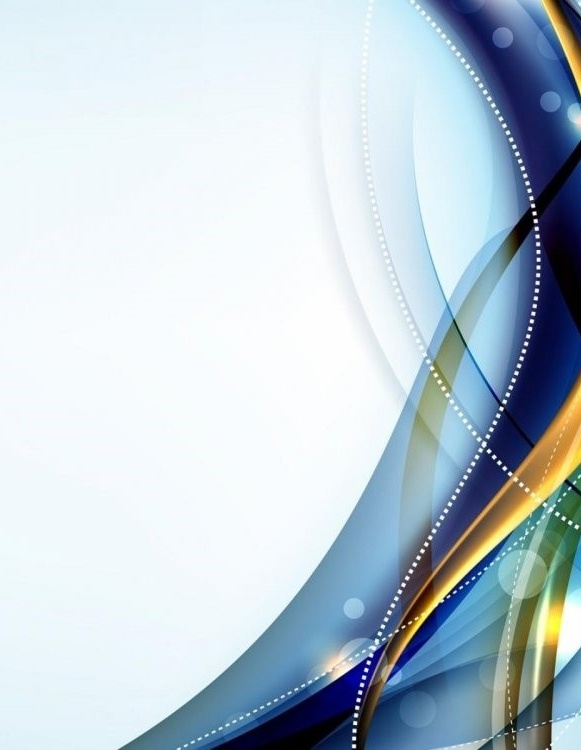 Протокол засідання педагогічної ради ___________________від «____» _________ 2022 № ___ЗАТВЕРДЖЕНОНаказ _____________від «____» _________ 2022 № ___Директор ____ Валентина ПЕКУРБоярської загальноосвітньої школи І-ІІІ ступенів № 4-ЗМІСТВСТУП………………………………………………………………………………………………3РОЗДІЛ І. Вимоги до осіб, які можуть розпочати навчання за освітньою програмою……………..………………………………………………………………….................8РОЗДІЛ ІІ. Загальний обсяг навчального навантаження на відповідному рівні, його розподіл між освітніми галузями та роками навчання………………………………………………………9РОЗДІЛ ІІІ. Навчальний план, що передбачає перерозподіл годин між обов’язковими для вивчення навчальними предметами певної освітньої галузі, які можуть вивчатися окремо та/або інтегровано з іншими предметами………………………………………….……………11РОЗДІЛ ІV. Перелік навчальних програм, затверджених педагогічною радою, що містить опис результатів навчання учнів з навчальних предметів……...………………………..…..20РОЗДІЛ V. Опис форм організації освітнього процесу та інструментарію оцінювання…………………………………………………………..…………………………..31РОЗДІЛ VІ. Інші складові, що враховують специфіку та особливості освітньої діяльності……………………………………………………………………….……………….36ВСТУП Боярська загальноосвітня школа І-ІІІ ступенів № 4  у своїй діяльності керується Конституцією України, Законами України «Про освіту», «Про повну загальну середню освіту», іншими законодавчими актами України, постановами Верховної Ради України, актами Президента України, прийнятими відповідно до Конституції та законів України, Кабінету Міністрів України, наказами Міністерством освіти і  науки України, інших центральних органів виконавчої влади,  Положенням про загальноосвітній навчальний заклад, іншими нормативно-правовими актами, Статутом закладу освіти.Освітня програма Боярської загальноосвітньої школи І-ІІІ ступенів №4 є наскрізною, охоплює освіту на І (початкова освіта), ІІ (базова середня освіта) та ІІІ (профільна середня освіта) ступенях навчання. Програма кожного рівня навчання у спрощеному вигляді являє собою сукупність предметних основних і додаткових освітніх програм, а також опис технологій їхньої реалізації. Таким чином, вона визначає єдність взаємопов'язаних основних і додаткових освітніх програм і відповідних їм освітніх технологій, що визначають зміст освіти, спрямованих на досягнення прогнозованого результату діяльності школи.Головною метою закладу освіти є різнобічний розвиток, виховання і соціалізація особистості, яка усвідомлює себе громадянином України, здатна до життя в суспільстві та цивілізованої взаємодії з природою, має прагнення до самовдосконалення і навчання впродовж життя, готова до свідомого життєвого вибору та самореалізації, трудової діяльності та громадянської активності, тобто новий випускник.Головними завданнями закладу освіти є:- забезпечення реалізації права громадян на повну загальну середню освіту;-  виховання громадянина України;- виховання шанобливого ставлення до родини, поваги до народних традицій і звичаїв, державної та рідної мови, національних цінностей українського народу та інших народів і націй;- формування і розвиток соціально зрілої, творчої особистості з усвідомленою громадянською позицією, почуттям національної самосвідомості, особистості, підготовленої до професійного самовизначення; - виховання в учнів поваги до Конституції України, державних символів України, прав і свобод людини і громадянина, почуття власної гідності, відповідальності перед законом за свої дії, свідомого ставлення до обов’язків людини і громадянина; - розвиток особистості здобувача освіти, його здібностей і обдарувань, наукового світогляду; - реалізація права учнів на вільне формування політичних і світоглядних переконань;- виховання свідомого ставлення до свого здоров’я та здоров’я інших громадян як найвищої соціальної цінності, формування засад здорового способу життя, збереження і зміцнення фізичного та психічного здоров’я учнів;- генерація нових знань та розвиток відчуття соціальної справедливості;- створення умов для оволодіння системою наукових знань про природу, людину і суспільство.Саме виховання компетентної, відповідальної за своє життя людини і є головним завданням закладу освіти.Заклад освіти несе відповідальність перед особою, суспільством і державою за:- безпечні умови освітньої діяльності;- дотримання державних стандартів освіти;- дотримання договірних зобов’язань з іншими суб’єктами освітньої, виробничої, наукової діяльності, у тому числі зобов’язань за міжнародними угодами; - дотримання фінансової дисципліни.У відповідності до чинного законодавства заклад освіти здійснює освітній процес відповідно до рівнів загальноосвітніх програм трьох ступенів освіти:I ступінь - початкова освіта;II ступінь – базова середня освіта;III ступінь - профільна середня освіта.Призначення кожного ступеня навчання визначається Типовим положенням про загальноосвітній навчальний заклад та окреслено у відповідних Типових освітніх програмах.Основними засобами досягнення мети, виконання завдань та реалізації призначення закладу освіти є засвоєння учнями обов'язкового мінімуму змісту загальноосвітніх програм.Освітні програми, реалізовані в закладі освіти, спрямовані на:формування у здобувачів освіти сучасної наукової картини світу;виховання працьовитості, любові до природи;розвиток в здобувачів освіти національної самосвідомості;формування людини та громадянина, яка прагне вдосконалювання та перетворення суспільства;інтеграцію особистості в систему світової та національної культури;рішення задач формування загальної культури особистості, адаптації особистості до життя в суспільстві;виховання громадянськості, поваги до прав і свобод людини, поваги до культурних традицій та особливостей населення регіону, України та інших народів в умовах багатонаціональної держави;формування потреби здобувачів освіти до самоосвіти, саморозвитку, самовдосконалення.Досягнення мети, тим самим призначення закладу освіти, забезпечується шляхом формування ключових компетентностей, необхідних кожній сучасній людині для успішної життєдіяльності, визначених Законом України «Про освіту»:вільне володіння державною мовою;здатність спілкуватися рідною та іноземними мовами;математична компетентність;компетентності у галузі природничих наук, техніки і технологій;інноваційність;екологічна компетентність;інформаційно-комунікаційна компетентність;навчання впродовж життя;громадянські та соціальні компетентності, пов’язані з ідеями демократії, справедливості, рівності, прав людини, добробуту та здорового способу життя, з усвідомленням рівних прав і можливостей;культурна компетентність;підприємливість та фінансова грамотність;інші компетентності, передбачені Державним стандартом освіти.Спільними для всіх компетентностей є такі вміння: читання з розумінням, уміння висловлювати власну думку усно і письмово, критичне та системне мислення, здатність логічно обґрунтовувати позицію, творчість, ініціативність, вміння конструктивно керувати емоціями, оцінювати ризики, приймати рішення, розв’язувати проблеми, здатність співпрацювати з іншими людьми.Освітню програму побудовано із врахуванням таких принципів:дитиноцентризму і природовідповідності;узгодження цілей, змісту і очікуваних результатів навчання;науковості, доступності і практичної спрямованості змісту;наступності і перспективності навчання;взаємозв’язаного формування ключових і предметних компетентностей;логічної послідовності і достатності засвоєння учнями предметних компетентностей;можливостей реалізації змісту освіти через предмети або інтегровані курси;творчого використання вчителем програми залежно від умов навчання;адаптації до індивідуальних особливостей, інтелектуальних і фізичних можливостей, потреб та інтересів.Освітня програма спрямована на всебічний розвиток дитини, її талантів, здібностей, компетентностей та наскрізних умінь відповідно до вікових та індивідуальних психофізіологічних особливостей і потреб, формування цінностей та розвиток самостійності, творчості, допитливості, що забезпечують її готовність до життя в демократичному й інформаційному суспільстві.Освітня програма передбачає:забезпечення повноти, систематичності та усвідомленості знань, їх міцності та дієвості, що виражається в свідомому оперуванні ними, у здатності мобілізувати попередні знання для отримання нових, а також сформованість найважливіших як спеціальних, так і загально-навчальних умінь і навичок;формування основ соціальної адаптації та життєвої компетентності дитини;виховання елементів природодоцільного світогляду, розвиток позитивного емоційно-ціннісного ставлення до довкілля;утвердження емоційно-ціннісного ставлення до практичної та духовної діяльності людини, розвиток потреби в реалізації власних творчих здібностей дітей.Освітня програма визначає: вимоги до осіб, які можуть розпочати навчання за цією Освітньою програмоюзагальний обсяг навчального навантаження, орієнтовну тривалість і можливі взаємозв’язки окремих предметів, факультативів, курсів за вибором тощо, зокрема їх інтеграції, а також розподіл навчального навантаження між освітніми галузями за роками навчання;навчальний план, що передбачає перерозподіл годин між обов’язковими для вивченнянавчальними предметами певної освітньої галузі, які можуть вивчатися окремо та/або інтегровано з іншими предметами;перелік навчальних програм, затверджених педагогічною радою, що містить опис результатів навчання учнів з навчальних предметів (інтегрованих курсів);опис форм організації освітнього процесу та інструментарію оцінювання;інші складові, що враховують специфіку та особливості освітньої діяльності.Освітня програма окреслює підходи до планування й організації у закладі освіти єдиного комплексу освітніх компонентів для досягнення учнями обов’язкових результатів навчання, визначених Державним стандартом початкової, базової середньої та профільної середньої освіти.Освітня програма розроблена на виконання:-	Закону України «Про освіту»;-	Закону України «Про повну загальну середню освіту»; І ступінь (початкова освіта):КОНЦЕПЦІЇ реалізації державної політики у сфері реформування загальної середньої освіти “Нова українська школа” на період до 2029 року (схваленої розпорядженням Кабінету Міністрів України від 14 грудня 2016 року №988 «Про схвалення Концепції реалізації державної політики у сфері реформування загальної середньої освіти «Нова українська школа» на період до 2029 року»);Державного стандарту початкової освіти, затвердженого постановою Кабінету Міністрів України №87	від	21.02.2018	(із змінами, внесеними згідно	з Постановами КМ України № 688 від 24.07.2019 № 898 від 30.09.2020).Для 1А,1В,2А,2В класів – Типової освітньої програми, розробленої під керівництвом Савченко О. Я. (наказ МОН України від 12.08.2022 № 743-22);Для 3А,3В,4А,4В класів – Типової освітньої програми, розробленої під керівництвом Савченко О. Я. (наказ МОН України від 12.08.2022 № 743-22).Для 1Б, 2Б, 3Б, 4Б класів – освітньої програми «Інтелект України» (науковий керівник Гавриш І. В.), лист ДСЯО від 06.08.2020 № 01/01-23/929ІІ ступінь (базова середня освіта):5-А, 5-Б класи (адаптаційний цикл базової середньої освіти):Наказу МОН України від 19.02.2021 №235 «Про затвердження типової освітньої програми для 5-9 класів закладів загальної середньої освіти»;Державного стандарту базової середньої освіти (Постанова КМУ від 30.09.2020 №898);6-А, 6-Б, 7-А, 7-Б, 8-А, 8-Б, 9-А, 9-Б класи:Наказу МОН України від 20.04.2018 №405 «Про затвердження типової освітньої програми закладів загальної середньої освіти ІІ ступеня» (за Типовими освітніми програмами закладів загальної середньої освіти ІІ ступеня, таблиця 1).Державного стандарту базової і повної загальної середньої освіти (6-11 класи) постанова КМУ від 23.11.2011 №1392;Листа Міністерства освіти і науки України від 30.08.2021 №1/9-436 «Щодо організації навчання осіб з особливими освітніми потребами у закладах загальної середньої освіти у 2022/2023 навчальному році».ІІІ ступінь (повна (профільна) загальна середня освіта):10, 11 класи:Наказу МОН України від 20.04.2018 №408 (у редакції наказу МОН від 28.11.2019 №1493 зі змінами, внесеними наказом МОН від 31.03.2020 №464) "Про затвердження типової освітньої програми закладів загальної середньої освіти ІІІ ступеня" (за Типовими освітніми програмами закладів загальної середньої освіти ІІІ ступеня, таблиця 2).І. ВИМОГИ ДО ОСІБ, ЯКІ МОЖУТЬ РОЗПОЧАТИ НАВЧАННЯ ЗА ОСВІТНЬОЮ ПРОГРАМОЮПочаткова освіта здобувається, як правило, з шести років. Діти, яким на 1 вересня поточного навчального року виповнилося сім років, повинні розпочинати здобуття початкової освіти цього ж навчального року. Діти, яким на 1 вересня поточного навчального року не виповнилося шести років, можуть розпочинати здобуття початкової освіти цього ж навчального року за бажанням батьків або осіб, які їх замінюють, якщо їм виповниться шість років до 1 грудня поточного року. Особи з особливими освітніми потребами можуть розпочинати здобуття початкової освіти з іншого віку.Навчання за освітньою програмою базової середньої освіти можуть розпочинати учні, які на момент зарахування (переведення) до закладу загальної середньої освіти, що забезпечує здобуття відповідного рівня повної загальної середньої освіти, досягли результатів навчання, визначених у Державному стандарті початкової освіти, що підтверджено відповідним документом (свідоцтвом досягнень, свідоцтвом про здобуття початкової освіти).У разі відсутності результатів річного оцінювання з будь-яких предметів та/або державної підсумкової атестації за рівень початкової освіти учні повинні пройти відповідне оцінювання упродовж першого семестру навчального року. Для проведення оцінювання наказом керівника закладу освіти створюється комісія, затверджується її склад (голова та члени комісії), а також графік проведення оцінювання та перелік завдань з навчальних предметів. Протокол оцінювання рівня навчальних досягнень складається за формою згідно з додатком 2 до Положення про індивідуальну форму здобуття загальної середньої освіти, затвердженого наказом Міністерства освіти і науки України 12 січня 2016 року № 8 (у редакції наказу Міністерства освіти і науки України від 10 липня 2019 року № 955), зареєстрованого в Міністерстві юстиції України 03 лютого 2016 р. за № 184/28314.Базова середня освіта здобувається, як правило, після здобуття початкової освіти. Діти, які здобули початкову освіту на 1 вересня поточного навчального року повинні розпочинати здобуття базової середньої освіти цього ж навчального року. Особи з особливими освітніми потребами можуть розпочинати здобуття базової середньої освіти за інших умов.Профільну середню освіту можуть здобувати особи, які завершили здобуття базової середньої освіти. Особи з особливими освітніми потребами можуть розпочинати  здобуття повної загальної середньої освіти за інших умов.ІІ. ЗАГАЛЬНИЙ ОБСЯГ НАВЧАЛЬНОГО НАВАНТАЖЕННЯ НА ВІДПОВІДНОМУ РІВНІ, ЙОГО РОЗПОДІЛ МІЖ ОСВІТНІМИ ГАЛУЗЯМИ ТА РОКАМИ НАВЧАННЯЗагальний обсяг навчального навантаження для здобувачів освіти на 2022-2023 навчальний рік становить:-	для учнів 1-х класів школи складає 805 годин/навчальний рік;-	для учнів 2-х класів - 875 годин/навчальний рік;-	для учнів 3-х класів - 910 годин/навчальний рік;-	для учнів 4-х класів - 910 годин/навчальний рік;-	для учнів 5-х класів - 1085 годин/навчальний рік;-	для учнів 6-х класів - 1155 годин/навчальний рік;-	для учнів 7-х класів - 1172,5 годин/навчальний рік;-	для учнів 8-х класів - 1207,5 годин/навчальний рік,-	для учнів 9-х класів - 1260 годин/навчальний рік;-	для учнів 10-х класів - 1330 год/навчальний рік;-	для учнів 11-х класів - 1330 год/навчальний рік.Детальний розподіл навчального навантаження на тиждень окреслено у навчальних планах для учнів 1-4-х класів (додатки 1-3), для 5-х (додатки 4-5), 6-9 класів (додатки 6-9), для 10-11-х класів (додатки 10-12), для 12 класу (додаток 13).Перелік освітніх галузей для 1-2-х класівМовно-літературна, зокрема рідномовна освіта (українська мова та література) (МОВ), іншомовна освіта (англійська мова) (ІНО), математична (МАО), природнича (ПРО), технологічна (ТЕО), інформативна (ІФО), соціальна і здоров’язбережувальна (СЗО), громадянська та історична (ГІО), мистецька (МИО), фізкультурна (ФІО).Перелік освітніх галузей для 3-4-х класівМовно-літературна, зокрема рідномовна освіта (українська мова та література) (МОВ), іншомовна освіта (англійська мова) (ІНО), математична (МАО), природнича (ПРО), технологічна (ТЕО), інформативна (ІФО), соціальна і здоров’язбережувальна (СЗО), громадянська та історична (ГІО), мистецька (МИО), фізкультурна (ФІО).5 клас НУШ-	Мовно-літературна-	Математична-	Природнича-	Соціальна і здоров'язбережувальна-	Громадянська та історична-	Технологічна-	Інформатична -	Мистецька-	Фізична культура Перелік освітніх галузей для школи ІІ ступеняМови і літературиСуспільствознавствоМистецтвоМатематикаПриродознавствоТехнологіїЗдоров’я і фізична культураПерелік освітніх галузей для школи ІІІ ступеняМови і літературиСуспільствознавствоЕстетична культураМатематикаПриродознавствоТехнологіїЗдоров’я і фізична культураНавчальні плани ІІ та ІІІ ступенів передбачають реалізацію освітніх галузей Базового навчального плану Державного стандарту через окремі предмети. Вони охоплюють інваріантну складову, сформовану на державному рівні, яка є спільною для всіх закладів загальної середньої освіти незалежно від підпорядкування і форм власності, та варіативну складову, що є шкільним компонентом і задовольняє освітні потреби учнів та їх батьків.Повноцінність базової та повної загальної середньої освіти забезпечується реалізацією як інваріантної, так і варіативної складових, які в обов’язковому порядку фінансуються з бюджету. Освітня програма не включає освітні послуги, які надає школа за батьківські кошти.Навчальні плани для 10-11 класів реалізуються через освітні галузі Базового навчального плану Державного стандарту через окремі предмети і курси за вибором. Вони містять усі предмети інваріантної складової, передбачені обраним варіантом навчальних планів, сформовану на державному рівні, яка є спільною для всіх закладів загальної середньої освіти незалежно від підпорядкування і форм власності, та варіативну складову, яка відповідає переліку, затвердженому наказом директора школи.Години варіативної складової розподіляються на:на додаткові предмети;індивідуальні заняття та консультації;на поглиблене вивчення предметів,введення курсів за вибором, факультативів.Організація освітнього процесу заснована на досягненні очікуваних результатів, зазначених у типових освітніх програмах трьох ступенів навчання.ІІІ. навчальний план, що передбачає перерозподіл годин між обов’язковими для вивчення навчальними предметами певної освітньої галузі, які можуть вивчатися окремо та/або інтегровано з іншими предметамиЗагальні засадиФорма власності: комунальна.Режим роботи навчального закладу: п'ятиденний.Мова навчання: українська.Структура 2022-2023 навчального рокуНавчальні заняття організовуються за семестровою системою:І семестр– 1 вересня – 23 грудня 2022 року,ІІ семестр– 10 січня – 26 травня 2023 року.Упродовж навчального року для учнів проводяться канікули:Осінні –24.10.2022-30.10.2022 (початок занять 31.10.2022)Зимові –26.12.2022-08.01.2023 (початок занять 09.01.2023)Весняні –27.03.2023-02.04.2023 (початокзанять03.04.2023)Початок занять – о 8.30 год.Тривалість уроків у початковій та основній школах - відповідно до статті 16 закону України «Про повну загальнусередню освіту»:у 1-х класах –35 хвилин,у 2-4-х – 40 хвилин,у 5-11-х – 45 хвилин.Тривалість перерв між уроками (відповідно до розділу V пункту 3 Санітарного регламенту для закладів загальної середньої освіти, затвердженого наказом МОЗ №2205 від 25.09.2020) встановлюється з урахуванням потреби в організації активного відпочинку і харчування учнів: малих перерв тривалістю 10 хвилин, великих-тривалістю 20 хвилин (після другого і третього уроків).Факультативні заняття і курси за вибором проводяться в період основних занять із обов’язковою перервою за затвердженим розкладом.Навчальний рік закінчується проведенням державної підсумкової атестації випускників початкової, основної і старшої школи. Державна підсумкова атестація буде проводитись відповідно до чинного Порядку проведення державної підсумкової атестації, затвердженого наказом Міністерства освіти і науки України від 07.12.2018 № 1369, зареєстрованого в Міністерстві юстиції України 02.01.2019 за № 8/32979.Навчальні екскурсії для учнів 1-4 класів та навчальна практика для учнів  5-8, 10 класів у 2022-2023 навчальному році організовуються відповідно до інструктивно-  методичного листа Міністерства освіти і науки України від 06.02.2008 №1/9-61 «Методичні рекомендації щодо організації навчально-виховного процесу під час проведення навчальних екскурсій та навчальної практики учнів загальноосвітніх навчальних закладів» та згідно рішення педради від 29.08.2022 (протокол№1) проводяться упродовж навчального року. Зміст та дата проведення занять навчальної практики обліковується в класних журналах на окремих, спеціально відведених сторінках. Оцінка за навчальну практику не виставляється.У 2022-2023 навчальному році у закладі освіти сформовано 31клас.Гранична наповнюваність класів встановлюється відповідно ЗаконуУкраїни «Про повну загальну середню освіту.Мережа класів та контингент учнівНавчальний план дає цілісне уявлення про зміст і структуру першого рівня освіти, встановлює погодинне співвідношення між окремими предметами за роками навчання, визначає гранично допустиме тижневе навантаження учнів. Навчальні плани передбачають реалізацію освітніх галузей Базового навчального плану Державного стандарту через окремі предмети.Поділ класів на групи здійснюється відповідно до наказу Міністерства освіти і науки України від 20.02.2002 №128 «Про затвердження нормативів наповнюваності груп дошкільних навчальних закладів (ясел-садків) компенсую чого типу, класів спеціальних загальноосвітніх шкіл (шкіл-інтернатів), груп подовженого дня і виховних груп загальноосвітніх навчальних закладів усіх типів» та Порядку поділу класів на групи при вивченні окремих предметів у загальноосвітніх навчальних закладах, зареєстрованого в Міністерстві юстиції України від 6 березня 2002 року за № 229/6517 (зі змінами): при вивченні предметів мовно-літературної освітньої галузі - у 5 класі, 7 класі; інформатики– у  2-11 класах.Відповідно до постанови Кабінету Міністрів України від 20.04.2011 № 462 «Про затвердження Державного стандарту початкової загальної освіти» години фізичної культури не враховуються при визначенні гранично допустимого навантаження.Інформатична галузь у 2-х класах виокремлена з інтегрованого курсу «Я досліджую світ». При вивченні предмету «Інформатика» учні діляться на групи. Предмети «Музичне мистецтво» та «Образотворче мистецтво» викладаються в закладі як окремі курси.З урахуванням особливостей закладу освіти та індивідуальних освітніх потреб здобувачів освіти варіативною частиною передбачено виділити додаткові години на:індивідуальні та групові заняття у 1А, 1В, 2А, 2В, 3А, 3В, 4А, 4В класах (по1 год в кожному класі);у 1-Б класі виділено 1 додаткову годину на тиждень для підсилення предмету інваріантного складника, а саме: іноземної мови (англійської).Навчальне навантаження на учня у всіх класах витримано в межах норми.Додаток1Доосвітньої програми І ступеня, складений відповідно до таблиці 1типової освітньої програми початкової освіти НУШ-2, розробленою під керівництвом Савченко О.Я. (Наказ МОН від 12.08.2022 № 743-2)НАВЧАЛЬНИЙ ПЛАНБоярської ЗОШ І ІІІ ступенів №4 для 1, 2-х класівз українською мовою навчанняна 2022-2023 навчальний рікДодаток2До освітньої програми І ступеня, складений відповідно до таблиці 1 Типової освітньої програми початкової освіти НУШ-2, розробленою під керівництвом Савченко О.Я. (Наказ МОН України від 12.08.2022 № 743-22)НАВЧАЛЬНИЙ ПЛАНБоярської ЗОШ І ІІІ ступенів №4 для 3,4-х класівз українською мовою навчанняна 2022-2023 навчальний рікДодаток 3        складений відповідно до освітньої програми «Освітня програма початкової школинауково-педагогічного проєкту «Інтелект України» (науковий керівник І. В. Гавриш)                               лист ДСЯО від 06.08.2020 № 01/01-23/929                                                      НАВЧАЛЬНИЙ ПЛАН                                             Боярської ЗОШ І ІІІ ступенів №4для 1-Б, 2-Б, 3-Б та 4-Б класів, які працюють за науково-педагогічним проєктом «Інтелект України»на 2022-2023 навчальний рікДодаток 4до освітньої програми Боярської ЗОШ І-ІІІ ст. № 4Навчальний план 5-А та 5-В класуБоярської ЗОШ І-ІІІ ступенів №4на 2022-2023 навчальний рік(за Типовою освітньою програмою для 5-6 класів, затвердженою наказом МОН основі типової освітньої програми для закладів загальної середньої освіти, затвердженої наказом МОН № 235 від 19.02.2021 р.)Додаток 5до освітньої програми Боярської ЗОШ І-ІІІ ст. № 4Навчальний план для 5–Б класу,який працює за науково-педагогічним проєктом «Інтелект України» (Додаток 1 до Освітньої програми базової школи науково-педагогічного проєкту «Інтелект України». Адаптаційний цикл (5–6-ті класи)Додаток 6до освітньої програми Боярської ЗОШ І-ІІІ ст. № 4                                                          Навчальний план 6-9 класівБоярської загальноосвітньої школи І-ІІІ ст. №4,які працюють за науково-педагогічним проектом «Інтелект України»,на 2022-2023 навчальний рік(додаток 3 до наказу Міністерства   освіти і науки України від 03.02.2021 року №140)Додаток 7до освітньої програми Боярської ЗОШ І-ІІІ ст. №4Навчальний план 6-А,7-А та 9-А класу Боярської ЗОШ І-ІІІ ступенів №4з навчанням українською мовою і вивченням двох іноземних мовна 2022–2023 навчальний рік(за таблицею 10 до Типової освітньої програми – наказ Міністерства освіти і науки України від 20.04.2018 р. №405)Додаток 8до освітньої програми Боярської ЗОШ І-ІІІ ст. № 4Навчальний план 6-В, 7-В, 9-В класівБоярської ЗОШ І-ІІІ ступенів №4 з навчанням українською мовою і вивченням етики на 2022-2023 навчальний рік(за таблицею 13 до Типової освітньої програми – наказ Міністерства освіти і науки України від 20.04.2018р. №405)Додаток 9до освітньої програми Боярської ЗОШ І-ІІІ ст. № 4Навчальний план 8-А, 8-В класівБоярської ЗОШ І-ІІІ ступенів №4
з навчанням українською мовою на 2022-2023 навчальний рік(за таблицею 1 до Типової освітньої програми – наказ Міністерства освіти і науки України від 20.04.2018 р. № 405)Додаток 10до освітньої програми Боярської ЗОШ І-ІІІ ст. № 4Навчальний план 10-Б класу Боярської ЗОШ І-ІІІ ступенів №4 на   2022-2023 навчальний рік(за таблицею 2 до Типової освітньої програми - наказ МОН України від 20.04.2018 № 408)Додаток 11до освітньої програми Боярської ЗОШ І-ІІІ ст. № 4Навчальний план 10-А класу Боярської ЗОШ І-ІІІ ступенів №4 на   2022-2023 навчальний рік, який працює за науково-педагогічним проєктом «Інтелект України»(за додатком 5 до наказу МОН України від 03.02.2021 № 140)Додаток 12до освітньої програми Боярської ЗОШ І-ІІІ ст. № 4Навчальний план 11-А класуБоярської ЗОШ І-ІІІ ступенів №4 на   2022-2023 навчальний рік(за таблицею 2 до Типової освітньої програми - наказ МОН України від 20.04.2018 № 408)                                                                                                                        Додаток 13до освітньої програми Боярської ЗОШ І-ІІІ ст. № 4                                                    НАВЧАЛЬНИЙ ПЛАНБоярської загальноосвітньої школи I-III ступенів №4(вечірня форма здобуття загальної середньої освіти) на 2022/2023 навчальний рікЗгідно з Типовою освітньою програмою закладів загальної середньої освіти ІІІ ступеня, затвердженою наказом МОН України від 20.04.2018 року № 406 «Про затвердження типової освітньої програми закладів загальної середньої освіти ІІІ ступеня», таблиця 24IV. перелік навчальних програм, затверджених педагогічною радою, що містить опис результатів навчання учнів з навчальних предметів             І ступіньІІ   ступінь                         ІІІ ступіньV. опис форм організації освітнього процесу та інструментарію оцінюванняОчікувані результати навчання, окреслені в межах кожної галузі, досяжні, якщо використовувати інтерактивні форми і методи навчання – дослідницькі, інформаційні, мистецькі проекти, сюжетно-рольові ігри, інсценізації, моделювання, ситуаційні вправи, екскурсії, дитяче волонтерство тощо.Основними формами організації освітнього процесу є різні типи уроку:урок формування компетентностей;урок розвитку компетентностей;урок перевірки та/або оцінювання досягнення компетентностей;урок корекції основних компетентностей;комбінований урок.Також формами організації освітнього процесу можуть бути екскурсії, віртуальні подорожі, уроки-семінари, конференції, форуми, спектаклі, брифінги, квести, інтерактивні уроки (уроки-«суди», урок-дискусійна група, уроки з навчанням одних учнів іншими), інтегровані уроки, проблемний урок, відео-уроки тощо. Кожен тип уроку має свою структуру, тобто етапи побудови уроку, їх послідовність, взаємозв'язки між ними. Характер елементів структури визначається завданнями, які слід постійно вирішувати на уроках певного типу, щоб найбільш оптимальним шляхом досягти тієї чи іншої дидактичної, розвиваючої та виховної мети уроку. Визначення і послідовність цих завдань залежать від логіки і закономірностей навчального процесу. Зрозуміло, логіка засвоєння знань відрізняється від логіки формування навичок і вмінь, а тому і різниться структура уроків відповідних типів. Кожний тип уроку має свою структуру. Форми організації освітнього процесу можуть уточнюватись та розширюватись у змісті окремих предметів за умови виконання державних вимог Державного стандарт та окремих предметів протягом навчального року. Розподіл навчальних годин за темами, розділами, вибір форм і методів навчання вчитель визначає самостійно, враховуючи конкретні умови роботи, забезпечуючи водночас досягнення конкретних очікуваних результатів, зазначених у програмі.Необхідною умовою формування компетентностей є діяльнісний підхід, який передбачає постійне включення учнів до різних видів навчально-пізнавальної діяльності, а також практична спрямованість процесу навчання. Формуванню ключових компетентностей сприяє встановлення та реалізація в освітньому процесі міжпредметних і внутрішньо-предметних зв'язків і наскрізних змістових ліній. Навчання за наскрізними змістовими лініями реалізується насамперед через: організацію освітнього середовища; окремі предмети, роль яких при навчанні за наскрізними лініями різна і залежить від цілей і змісту окремого предмета та від того, наскільки тісно той чи інший предметний цикл пов'язаний із конкретною змістовою лінією; предмети за вибором; роботу в проектах; позаурочну навчальну роботу і роботу гуртків.Очікувані результати навчання, окреслені в межах кожного предмета, досяжні, якщо використовувати діяльнісний підхід, проблемне навчання, проектні технології, ситуаційні вправи, інтерактивні форми, роботу в парах/групах змінного складу тощо.Формами організації освітнього процесу можуть бути різні типи уроків:практичні заняття, семінари, конференції, заліки, співбесіди, проекти (дослідницькі, інформаційні, мистецькі), сюжетно-рольові ігри, екскурсії, віртуальні подорожі тощо.Вибір форм і методів навчання вчитель/вчителька визначає самостійно, враховуючи конкретні умови роботи, забезпечуючи водночас досягнення конкретних очікуваних результатів, зазначених у навчальних програмах окремих предметів.Освітній процес організовується в безпечному освітньому середовищі та здійснюється з урахуванням вікових особливостей, фізичного, психічного та інтелектуального розвитку дітей, їхніх особливих освітніх потреб.За потреби заклад може організувати здобуття освіти за індивідуальною освітньою траекторією. Індивідуальна освітня траекторія учня реалізується з урахуванням необхідних для цього ресурсів, наявних у закладі освіти та інших суб'єктів освітньої діяльності, зокрема тих, що забезпечують здобуття освіти за мережевою формою здобуття освіти. Індивідуальна освітня траєкторія учня реалізується на підставі індивідуальної програми розвитку, індивідуального навчального плану, що розробляється педагогічними працівниками у взаємодії з учнем та/або його батьками, схвалюється педагогічною радою закладу освіти, затверджується його керівником та підписується батьками.         Відповідно до статті 17 Закону України «Про повну загальну середню освіту» кожен учень має право на справедливе, неупереджене, об’єктивне, незалежне, недискримінаційне та доброчесне оцінювання результатів його навчання незалежно від виду та форми здобуття ним освіти.          До навчальних досягнень належать такі результати освітнього процесу:знання — інформація, яку учень / учениця застосовує;уміння — здатність застосувати алгоритм дій для реалізації засвоєних та вироблення суб’єктивно нових знань;ставлення — суб’єктивна цінність інформації або діяльності, відображена у висловлених учнем / ученицею судженнях.         Основними видами оцінювання результатів навчання учнів є формувальне, поточне та підсумкове (тематичне, семестрове, річне).Оцінюванню підлягають результати навчання з навчальних предметів, інтегрованих курсів обов’язкового освітнього компонента типового навчального плану. Оцінювання відповідності результатів навчання учнів, які завершили здобуття базової середньої освіти, вимогам Державного стандарту здійснюється шляхом державної підсумкової атестації. Оцінювання результатів навчання учнів має бути зорієнтованим на ключові компетентності і наскрізні вміння та вимоги до обов’язкових результатів навчання у відповідній освітній галузі, визначені Державним стандартом. Встановлення відповідності між вимогами до результатів навчання учнів, визначеними Державним стандартом, та показниками їх вимірювання здійснюється відповідно до системи та загальних критерії в оцінювання результатів навчання учнів, визначених Міністерством освіти і науки України.Контроль і оцінювання навчальних досягнень здобувачів освіти здійснюються на суб’єкт-об’єктних засадах, що передбачає система відстеження їхнього індивідуального розвитку у процесі навчання. За цих умов контрольно-оцінювальна діяльність набуває для здобувачів формувального характеру. Контроль спрямований на пошук ефективних шляхів поступу кожного здобувача у навчанні, а визначення особистих результатів здобувачів не передбачає порівняння із досягненнями інших і не підлягає статистичному обліку з боку адміністративних органів.При виконанні обов’язкового виду роботи учителі мають розробленні критерії оцінювання навчальних досягнень учнів, які ґрунтуються на критеріях, затверджених МОН. Інформація прокритерії оцінювання доноситься до учнів у різних формах: в усній формі, шляхом розміщення на інформаційному стенді у класі, на шкільному сайті.В умовах реалізації компетентнісно орієнтованого освітнього процесу оцінювання результатів навчання здобувачів освіти є визначальним його компонентом. Результати оцінювальної діяльності учасників освітнього процесу зумовлюють вибір змісту, форм і методів учіння та навчання, коригування темпу опанування уміннями і навичками, визначеними освітніми програмами закладів загальної середньої освіти, та є інструментом реалізації індивідуального підходу в освітньому процесі.Об’єктами оцінювання учнів 1-4 класів є результати навчання учня/учениці, у тому числі процес їх досягнення ним/нею. Показниками досягнення очікуваних результатів навчання є характеристика відповідних навчальних дій, які здійснює дитина під час виконання навчального завдання (усно, письмово, практично). Така узагальнена характеристика запропонована в Орієнтовній рамці оцінювання результатів навчання здобувачів початкової освіти (наказ МОН України від 13.07.2021 № 813). Рамка побудована з урахуванням рівнів реалізації навчальної діяльності та характеристик знаннєвого, діяльнісного, мотиваційно-ціннісного складників компетентності. Для формулювання оцінювального судження щодо досягнутого учнями результату навчанняУпродовж навчання в 1-4 класах здобувачі освіти опановують способи самоконтролю, саморефлексії і самооцінювання, що сприяє вихованню відповідальності, розвитку інтересу, своєчасному виявленню прогалини у знаннях, уміннях, навичках та їх корекції.Формувальне та підсумкове (річне) оцінювання у 1-4 класах здійснювати відповідно до Методичних рекомендацій щодо оцінювання результатів навчання учнів 1-4 класів закладів загальної середньої освіти, що затверджені наказом Міністерства освіти і науки України від 13.07.2021 № 813. Результат оцінювання навчальних досягнень учнів 1–2 класів виражати вербальною оцінкою (оцінювальним судженням). У 3–4 класах за рішенням педагогічної ради використовувати вербальну оцінку.Формувальне оцінювання розпочинається з перших днів навчання у школі і триває постійно, має на меті: підтримати навчальний розвиток дітей; вибудовувати індивідуальну траєкторію їхнього розвитку; діагностувати досягнення на кожному з етапів процесу навчання; вчасно виявляти проблеми й запобігати їх нашаруванню; аналізувати хід реалізації навчальної програми й ухвалювати рішення щодо корегування програми і методів навчання відповідно до індивідуальних потреб дитини; мотивувати прагнення здобути максимально можливі результати; виховувати ціннісні якості особистості, бажання навчатися, не боятися помилок, переконання у власних можливостях і здібностях. Результати формувального оцінювання виражаються вербальною оцінкою учителя/учнів, що характеризують процес навчання та досягнення учнів. При цьому учитель озвучує оцінювальне судження після того, як висловив/ли думку учень/учні. Оцінювальне судження вчителя слугує зразком для наступних оцінювальних суджень учнів під час само оцінювання і взаємооцінювання. Умежах формувального оцінювання за результатами опанування певної програмової теми/частини теми (якщо тема велика за обсягом)/кількох тем чи розділу протягом навчального року рекомендується проводити тематичні діагностувальні роботи. Результатами оцінювання тематичних діагностувальних робіт є оцінювальні судження з висновком про сформованість кожного результату навчання, який діагностується на даному етапі навчання. Оцінювальні судження за результатами тематичного оцінювання фіксуються у зошитах для тематичних діагностувальних робіт, на аркушах з роботами учнів до наступного уроку з того предмета вивчення, на якому виконували роботу, повідомляючи учням та їхнім батькам.Об’єктом підсумкового оцінюванняє результати навчання учня/учениці за рік.Основою для підсумкового оцінювання результатів навчання за рік можуть бути результати виконання тематичних діагносту вальних робіт, записи оцінювальних суджень про результати навчання. Підсумкова оцінка за рік визначається з урахуванням динаміки досягнення того чи іншого результату навчання. Підсумкова(річна) оцінка фіксується у класному журналі та свідоцтвах досягнень учнів.Підсумкове оцінювання передбачає зіставлення навчальних досягнень здобувачів з конкретними очікуваними результатами навчання, визначеними освітньою програмою.Здобувачі початкової освіти проходять державну підсумкову атестацію, яка здійснюється лише з метою моніторингу якості освітньої діяльності закладів освіти та(або) якості освіти.З метою неперервного відстеження результатів початкової освіти, їх прогнозування та коригування можуть проводитися моніторингові дослідження навчальних досягнень нанаціональному, обласному, районному, шкільному рівнях, а також на рівні окремих класів. Аналіз результатів моніторингу дає можливість відстежувати стан реалізації цілей початкової освіти та вчасно приймати необхідні педагогічні рішення.Система оцінювання навчальних досягнень учнів 5 класу має на меті допомогти вчителеві конкретизувати навчальні досягнення учнів і надати необхідні інструменти для впровадження об’єктивного й справедливого оцінювання результатів навчання. В оцінюванні навчальних досягнень учнів важливо розрізняти поточне формувальне оцінювання (оцінювання для навчання) та підсумкове оцінювання (семестрове, річне). Поточне формувальне оцінювання здійснюють з метою допомогти учням усвідомити способи досягнення кращих результатів навчання. Підсумкове оцінювання здійснюють з метою отримання даних про рівень досягнення учнями результатів навчання після завершення освітньої програми або окремих освітніх компонентів.Поточне формувальне оцінювання здійснюється системно в процесі навчання на основі алгоритму діяльності вчителя під час організації формувального оцінювання, що, зокрема, забезпечить наступність між підходами до оцінювання навчальних досягнень здобувачів початкової і базової середньої освіти:У формувальному оцінюванні, зокрема для самооцінювання та взаємооцінювання, використовуються інструменти з орієнтовного переліку.          Підсумковому оцінюванню (семестровому, річному) підлягають результати навчання з навчальних предметів, інтегрованих курсів обов’язкового освітнього компонента типового навчального плану Семестрове оцінювання здійснюється з урахуванням різних видів навчальної діяльності, які мали місце протягом семестру, та динаміки особистих навчальних досягнень учня / учениці. Річне оцінювання здійснюється на основі семестрових або скоригованих семестрових оцінок. Річна оцінка не є середнім арифметичним від оцінок за І та ІІ семестри. Для визначення річної оцінки потрібно враховувати динаміку особистих навчальних досягнень учня / учениці протягом року. Семестрова та річна оцінки можуть підлягати коригуванню. Відповідно до п. 3.2. Інструкції з ведення класного журналу 5-11(12)-х класів загальноосвітніх навчальних закладів, затвердженої наказом Міністерства освіти і науки України від 03.06.2008 № 496, у триденний термін після виставлення семестрової оцінки батьки (особи, які їх замінюють) учнів (вихованців), які виявили бажання підвищити результати семестрового оцінювання або не були атестовані, звертаються до керівника закладу освіти із заявою про проведення відповідного оцінювання, у якій пояснюють причину та необхідність його проведення. Наказом керівника закладу створюється комісія та затверджується графік і порядок проведення оцінювання. Члени комісії готують завдання, що погоджує педагогічна рада навчального закладу. Комісія ухвалює рішення щодо його результатів та складає протокол. Рішення цієї комісії є остаточним, при цьому скоригована семестрова оцінка не може бути нижчою за семестрову. У разі, якщо учневі / учениці не вдалося підвищити результати, запис у колонку «Скоригована» у класному журналі не роблять. За результатами оцінювання керівник закладу освіти видає відповідний наказ. Коригування річної оцінки здійснюють шляхом коригування семестрової оцінки за І та/або ІІ семестр відповідно до п.п. 9-10 Порядку переведення учнів (вихованців) закладу загальної середньої освіти до наступного класу, затвердженого наказом Міністерства освіти і науки України від 14.07.2015 № 762 (зі змінами). Оцінка результатів навчання учнів є конфіденційною інформацією, яку повідомляють лише учневі / учениці, його / її батькам (іншим законним представникам). Відомості, отримані під час підсумкового та, у разі застосування, проміжного, оцінювання результатів навчання, застосовують у формувальному оцінюванні, зокрема, для вироблення навчальних цілей на наступний період, визначення труднощів, що постали перед учнем / ученицею, та коригування освітнього процесу.             Під час оцінювання навчальних досягнень важливо враховувати дотримання учнями принципів доброчесності, а саме: вияв поваги до інших осіб, їхніх прав і свобод, дбайливе ставлення до ресурсів і довкілля, дотримання принципів академічної доброчесності. У разі порушення учнем / ученицею принципів доброчесності під час певного виду навчальної діяльності, учитель може прийняти рішення не оцінювати результат такої навчальної діяльності.Для забезпечення наступності між підходами до оцінювання результатів навчання здобувачів початкової та базової середньої освіти, у першому семестрі 5-го класу підсумкове та, у разі застосування, проміжне оцінювання результатів навчання учнів здійснювати за рівневою шкалою, а його результати позначати словами або відповідними літерами: «початковий (П)», «середній» (С), «достатній» (Д), «високий (В)», та супроводжувати вербальною характеристикою з орієнтацією на досягнення учня / учениці (а не на помилки або невдачі). При переході від підсумкового оцінювання за рівневою шкалою в І семестрі до оцінювання за бальною шкалою в ІІ семестрі рекомендуємо при виставленні річної оцінки орієнтуватись на оцінку за ІІ семестр, а можливу різницю між рівнями результатів навчання у І та ІІ семестрах враховувати шляхом виставлення річної оцінки, що відповідає вищому показнику.Якщо рівень результатів навчання учня / учениці визначити неможливо через тривалу відсутність учня / учениці, у класному журналі та свідоцтві досягнень робиться запис «(н/а)» (неатестований(а)).     Зміст освітньої програми спрямований на формування у здобувачів освіти таких ключових компетентностей:1) вільне володіння державною мовою, що передбачає уміння усно і письмово висловлювати свої думки, почуття, чітко та аргументовано пояснювати факти, а також любов до читання, відчуття краси слова, усвідомлення ролі мови для ефективного спілкування та культурного самовираження, готовність вживати українську мову як рідну в різних життєвих ситуаціях;2) здатність спілкуватися рідною та іноземними мовами, що передбачає активне використання рідної мови в різних комунікативних ситуаціях, зокрема в побуті, освітньому процесі, культурному житті громади, можливість розуміти прості висловлювання іноземною мовою, спілкуватися нею у відповідних ситуаціях, оволодіння навичками міжкультурного спілкування;3) математична компетентність, що передбачає виявлення простих математичних залежностей в навколишньому світі, моделювання процесів та ситуацій із застосуванням математичних відношень та вимірювань, усвідомлення ролі математичних знань та вмінь в особистому і суспільному житті людини;4) компетентності у галузі природничих наук, техніки і технологій, що передбачають формування допитливості, прагнення шукати і пропонувати нові ідеї, самостійно чи в групі спостерігати та досліджувати, формулювати припущення і робити висновки на основі проведених дослідів, пізнавати себе і навколишній світ шляхом спостереження та дослідження;5) інноваційність, що передбачає відкритість до нових ідей, ініціювання змін у близькому середовищі (клас, школа, громада тощо), формування знань, умінь, ставлень, що є основою компетентнісного підходу, забезпечують подальшу здатність успішно навчатися, провадити професійну діяльність, відчувати себе частиною спільноти і брати участь у справах громади;6) екологічна компетентність, що передбачає усвідомлення основи екологічного природокористування, дотримання правил природоохоронної поведінки, ощадного використання природних ресурсів, розуміючи важливість збереження природи для сталого розвитку суспільства;7) інформаційно-комунікаційна компетентність, що передбачає опанування основою цифрової грамотності для розвитку і спілкування, здатність безпечного та етичного використання засобів інформаційно-комунікаційної компетентності у навчанні та інших життєвих ситуаціях;8) навчання впродовж життя, що передбачає опанування уміннями і навичками, необхідними для подальшого навчання, організацію власного навчального середовища, отримання нової інформації з метою застосування її для оцінювання навчальних потреб, визначення власних навчальних цілей та способів їх досягнення, навчання працювати самостійно і в групі;9) громадянські та соціальні компетентності, пов’язані з ідеями демократії, справедливості, рівності, прав людини, добробуту та здорового способу життя, усвідомленням рівних прав і можливостей, що передбачають співпрацю з іншими особами для досягнення спільної мети, активність в житті класу і школи, повагу до прав інших осіб, уміння діяти в конфліктних ситуаціях, пов’язаних з різними проявами дискримінації, цінувати культурне розмаїття різних народів та ідентифікацію себе як громадянина України, дбайливе ставлення до власного здоров’я і збереження здоров’я інших людей, дотримання здорового способу життя;10) культурна компетентність, що передбачає залучення до різних видів мистецької творчості (образотворче, музичне та інші види мистецтв) шляхом розкриття і розвитку природних здібностей, творчого вираження особистості;11) підприємливість та фінансова грамотність, що передбачають ініціативність, готовність брати відповідальність за власні рішення, вміння організовувати свою діяльність для досягнення цілей, усвідомлення етичних цінностей ефективної співпраці, готовність до втілення в життя ініційованих ідей, прийняття власних рішень.Спільними для всіх ключових компетентностей є такі вміння: читання з розумінням, уміння висловлювати власну думку усно і письмово, критичне та системне мислення, творчість, ініціативність, здатність логічно обґрунтовувати позицію, вміння конструктивно керувати емоціями, оцінювати ризики, приймати рішення, розв'язувати проблеми, співпрацювати з іншими особами.VI. інші складові, що враховують специфіку та особливості освітньої діяльностіОпис моделі випускника  закладу освітиМодель компетентного випускника Боярської загальноосвітньої школи І-ІІІ ступенів № 4 являє собою орієнтир, на який спрямована реалізація освітньої програми, що, в свою чергу, є складовою інноваційного освітнього простору. Виходячи із компетентнісно зорієнтованої парадигми освіти, випускник має оволодіти такими ключовими  компетентностями:вільне володіння державною мовою;здатність спілкуватися рідною та іноземними мовами;математична компетентність;компетентності у галузі природничих наук, техніки і технологій;інноваційність;екологічна компетентність;інформаційно-комунікаційна компетентність;навчання впродовж життя;громадянські та соціальні компетентності, пов'язані з ідеями демократії, справедливості, рівності, прав людини, добробуту та здорового способу життя, з усвідомленням  рівних прав і можливостей;культурна компетентність;підприємливість та фінансова грамотність;готовність до вибору професії відповідно до своїх здібностей та можливостей, потреб ринку праці.Усі вище зазначені компетентності важливі та взаємопов’язані. Кожну з них діти набувають під час вивчення різних предметів на всіх етапах освіти. Спільними для всіх компетентностей є такі вміння: читати і розуміти прочитане, висловлювати думку усно і письмово, критично мислити, здатність логічно обґрунтовувати позицію, виявляти ініціативу, творити, уміння вирішувати проблеми, оцінювати ризики та приймати рішення, конструктивно керувати емоціями, застосовувати емоційний інтелект, здатність співпрацювати в команді та з іншими людьми (стаття 12 Закону України «Про освіту»).Рівень навченості: засвоєння на рівні вимог Державного освітнього стандарту програм з усіх предметів навчального плану; засвоєння змісту вибраного профілю навчання на рівні, що забезпечуватиме подальше професійне самовизначення та можливість навчання в закладах освіти вищого рівня; досконале володіння державною мовою та на рівні В2, С1 однією-двома іноземними мовами (англійська та ще одна європейська мова); оволодіння навичками комп'ютерної грамотності.Сформованість загальнонавчальних умінь і навичок: володіння способами отримання інформації та її оцінки, аналіз, синтез інформації, культурою інтелектуальної діяльності, здатність до самонавчання, інноватики.Домінуючий спосіб мислення: «прикладання-діагностика», «прикладання- регуляція», «адаптація-аналіз», «адаптація-координація», «адаптація- формалізація».Рівень сформованості соціальних навичок: прихильність до ідей демократії, справедливості, рівності прав людини, добробуту та здорового способу життя, усвідомлення рівних прав і можливостей для здійснення співпраці з іншими, уміння діяти в конфліктних ситуаціях, цінувати культурне розмаїття та ідентифікацію себе як громадянина України, відчувати себе частиною спільноти і брати участь у справах громади, усвідомлювати необхідність ощадливого використання природних ресурсів, збереження природи для сталого розвитку суспільства.Пріоритетні особистісні якості: здатність і готовність самостійно свідомо і творчо здійснювати та розвивати індивідуально-особистісний життєвий проєкт, спроможність особистості розвивати свою життєву компетентність, розкривати, розвивати та ефективно реалізовувати власний життєвий потенціал, проявляти відкритість до нових ідей, готовність брати відповідальність за власні рішення, уміння вирішувати проблеми, оцінюючи ризики, уміння конструктивно керувати емоціями, володіння «м'якими» навичками.Випускник основної школи після опанування освітньої програми спроможний ефективно актуалізувати та здійснювати життєтворчі процеси у конкретних життєвих подіях, вчинки та діяльність у яких свідомо та творчо прогнозується, деталізується, планується підлітком. Для реалізації цих завдань має володіти такими якостями і вміннями:на рівні вимог Державних освітніх стандартів засвоїти загальноосвітні програми з усіх предметів навчального плану;опанувати систему розумових навичок (порівняння, узагальнення, аналіз, синтез, класифікацію, визначення головного);оволодіти основами комп'ютерної грамотності;знати свої громадянські  права і вміти їх реалізувати;оцінювати свою діяльність з погляду моральності та етичних цінностей;дотримуватися правил культури поведінки і спілкування;вести здоровий спосіб життя;бути готовим до форм і методів навчання, використовуваних у профільній школі.Випускник початкової школи спроможний самостійно, свідомо і творчо вирішувати актуальні життєві завдання, пов'язані з ігровою та навчально-пізнавальною діяльністю, спілкуванням з дорослими та однолітками, посильною трудовою діяльністю. Для цього використовує такі якості:бути упевненим в собі, старанним, працелюбним, самостійним, дисциплінованим;мати мотивацію досягнення успіху;уміти слухати і чути, критично мислити і мати почуття самоконтролю;опанувати навички навчальної діяльності, прості навички самоконтролю; навчальних дій, культуру поведінки і мови;володіти основами особистої гігієни і здорового способу життя.Випускник нашого закладу освіти:– особистість – цілісна, усебічно розвинена, здатна до критичного мислення;патріот – з активною позицією, який діє згідно з морально-етичними принципами і здатний приймати відповідальні рішення, поважає гідність і права людини; інноватор – здатний змінювати навколишній світ, розвивати економіку за принципами сталого розвитку, конкурувати на ринку праці, учитися впродовж життя. Інструменти системи внутрішнього забезпечення  якості освітиЗаклад має необхідні ресурси для реалізації освітньої програми, організації освітнього процесу та забезпечення якості освіти:кадрове забезпечення освітньої діяльності;навчально-методичне забезпечення освітньої діяльності;матеріально-технічне забезпечення освітньої діяльності (детальніше на сайті закладу https://boyarka-school4.e-schools.info/ ).Система внутрішнього забезпечення якості освіти, крім названих компонентів, включає:якість проведення навчальних занять;моніторинг досягнення учнями результатів навчання (компетентностей).Завдання системи внутрішнього забезпечення якості освіти:оновлення методичної бази освітньої діяльності;контроль за виконанням навчальних планів та освітньої програми, якістю знань, умінь і навичок учнів, розробка рекомендацій щодо їх покращення;моніторинг та оптимізація соціально-психологічного середовища закладу освіти;створення необхідних умов для підвищення фахового кваліфікаційного рівня педагогічних працівників.Забезпечення якості освіти передбачає здійснення таких процедур і заходів:функціонування системи формування компетентностей   учнів;підвищення кваліфікації педагогічних працівників, посилення кадрового потенціалу закладу освіти;  забезпечення наявності необхідних ресурсів для організації освітнього процесу.Система контролю за реалізацією процедур забезпечення  якості  освіти включає:самооцінку ефективності діяльності із забезпечення якості освіти (здійснюється щороку в аналізі річного плану закладу. Можна ознайомитись на сайті закладу https://boyarka-school4.e-schools.info/моніторинг  якості  освіти.  Основними формами моніторингу є:проведення контрольних робіт;участь учнів у І та ІІ, ІІІ етапі Всеукраїнських предметних олімпіад, конкурсів;перевірка документації;опитування, анкетування;відвідування уроків, заходів.Показники опису та інструментів моніторингу якості освіти:кадрове забезпечення освітньої діяльності – якісний і кількісний склад, професійний рівень педагогічного персоналу;контингент учнів;психолого-соціологічний моніторинг;результати навчання учнів;педагогічна діяльність;управління закладом освіти;освітнє середовище;медичний моніторинг;моніторинг охорони праці та безпеки життєдіяльності;формування іміджу закладу.Кадрове забезпечення освітньої діяльностіУ Боярській загальноосвітній школі І-ІІІ ступенів №4 працюють 51 педагогічних працівників. 28 вчителів мають вищу категорію, 5 учителів – звання «учитель-методист», 13 - «старший учитель», кваліфікаційну категорію «спеціаліст вищої категорії» - 28 учителів, І категорію - 6, ІІ категорію – 6, «спеціаліст» - 9 вчителів, «бакалавр» - 1 учитель. Пенсіонерів, які заключили контракт – 12 чоловік. Щороку педагогічні працівники підвищують свій фаховий рівень шляхом проходження курсової перепідготовки, формальної та інформальної освіти.  Детальніше: на сайті закладу   https://boyarka-school4.e-schools.info/Моніторинг досягнення здобувачами освіти результатів навчанняУ закладі проводяться такі види моніторингу:Моніторинг виховного процесу (професійна діагностика,  умови навчання в школі та дома, адаптація учнів до навчання; пізнавальні процеси, інтереси учнів, соціальний статус учнів, адаптація учнів 1-х, 5-х кл. до навчання).Моніторинг результативності освітнього процесу (динаміка навчальних досягнень учнів, кількісні показники учнів випускних класів; моніторинг вступу учнів до ВНЗ)Моніторинг роботи з обдарованими учнями (участь у конкурсах, олімпіадах)Методичний моніторинг (кадрова забезпеченість навчального закладу; кількісно-якісний склад вчителів; розподіл педагогічних працівників за віком; динаміка якісної зміни кваліфікаційних категорій)У 2022-2023 навчальному році заплановано:перевірка ведення ділової документації; перевірка стану викладання таких предметів: історія, правознавство, астрономія, українська мова та українська література.контроль за виконанням програм, Указів Президента, Законів України:Ст. 10 Конституції України, Закону України «Про мови», Програми розвитку і функціонування української мови;Закону України «Про освіту»; «Про повну загальну середню освіту»Виконання Положення про організацію роботи з охорони праці та безпеки життєдіяльності учасників освітнього процесу в установах і закладах освіти;Виконання Положення про індивідуальну форму здобуття загальної середньої освіти;Закону України «Про звернення громадян».                                             В освітній програміБоярської ЗОШ І_ІІІ ступені № 4на 2022-2023 навчальний рікпронумеровано, прошнурованоДиректор ____________Валентина ПЕКУР№ п/пКласВсього учнів11-А2821-Б2831-В1742-А3052-Б3062-В3073-А2283-Б2793-В19104-А27114-Б27124-В29135-А26145-Б22155-В19166-А25176-Б26186-В22197-А23207-Б19217-В25228-А22238-Б21248-В29259-А19269-Б26279-В222810-А172910-Б28301129311217Всього31751Назва освітньої галузіНавчальні предметиКількість годин на тиждень  Кількість годин на тиждень  Кількість годин на тиждень  Кількість годин на тиждень  Кількість годин на тиждень  Назва освітньої галузіНавчальні предмети1А1В2А2ВРазом Мовно-літературнаУкраїнська мова773,53,538Мовно-літературнаЧитання 3,53,538Мовно-літературнаІноземна мова (англійська)223338МатематичнаМатематика444416Я досліджую світ (природнича,громадянська й історична, cоціальна, здоров’язбережувальна галузі)«Я досліджую світ»333312ТехнологічнаДизайн і технології11114ІнформатичнаІнформатика 112МистецькаМузичне мистецтво11114МистецькаОбразотворче мистецтво11114ФізкультурнаФізична культура333312Усього2222242492Додаткові години на вивчення предметів інваріантної складової, курсів за вибором, проведення індивідуальних консультацій та групових занять Додаткові години на вивчення предметів інваріантної складової, курсів за вибором, проведення індивідуальних консультацій та групових занять 11114Індивідуальні та групові заняттяІндивідуальні та групові заняття11114Загальнорічна кількість навчальних годинЗагальнорічна кількість навчальних годин2323252596Гранично допустиме тижневе/річне навчальне навантаження   на учняГранично допустиме тижневе/річне навчальне навантаження   на учня20/70020/70022/77022/77084/2940Назва освітньої галузіНавчальні предметиКількість годин на тиждень  Кількість годин на тиждень  Кількість годин на тиждень  Кількість годин на тиждень  Кількість годин на тиждень  Назва освітньої галузіНавчальні предмети3А3В4А4ВРазомМовно-літературнаУкраїнська мова3,53,53,53,540Мовно-літературнаЧитання3,53,53,53,540Мовно-літературнаІноземна мова (англійська)333340МатематичнаМатематика555520Я досліджую світ (природнича,громадянська й історична, cоціальна, здоров’язбережувальна галузі)«Я досліджую світ»333312ТехнологічнаДизайн і технології11114ІнформатичнаІнформатика 11114МистецькаМузичне мистецтво11114МистецькаОбразотворче мистецтво11114ФізкультурнаФізична культура333312Усього25252525100Додаткові години на вивчення предметів інваріантної складової, курсів за вибором, проведення індивідуальних консультацій та групових занять Додаткові години на вивчення предметів інваріантної складової, курсів за вибором, проведення індивідуальних консультацій та групових занять 11114Індивідуальні та групові заняттяІндивідуальні та групові заняття11114Загальнорічна кількість навчальних годинЗагальнорічна кількість навчальних годин26262626102Гранично допустиме тижневе/річне навчальне навантаження   на учняГранично допустиме тижневе/річне навчальне навантаження   на учня23/80523/80523/80523/80592/3220Назваосвітньої  галузіНазва навчального предметаКількість годин на тиждень у класахКількість годин на тиждень у класахКількість годин на тиждень у класахКількість годин на тиждень у класахНазваосвітньої  галузіНазва навчального предмета1- Б2- Б3- Б4- БМовно-літературнаУкраїнська мова 6666Мовно-літературнаІноземна мова (англійська)2+1333МатематичнаМатематика3444Мовно-літературна (література)Я пізнаю світ88+18+18+1МатематичнаЯ пізнаю світ88+18+18+1Природнича Я пізнаю світ88+18+18+1Соціальна і здоров’язбережувальна Я пізнаю світ88+18+18+1Громадянська та історичнаЯ пізнаю світ88+18+18+1Технологічна Я пізнаю світ88+18+18+1Фізкультурна***Я пізнаю світ88+18+18+1Мистецька Я пізнаю світ88+18+18+1ІнформатичнаЯ пізнаю світ88+18+18+1ІнформатичнаІнформатика11МистецькаМистецтво1111ФізкультурнаФізична культура2222РазомРазом19+1+320+2+322+1+322+1+3Додаткові години на вивчення предметів інваріантної складової, курсів за вибором, проведення індивідуальних консультацій та групових занятьДодаткові години на вивчення предметів інваріантної складової, курсів за вибором, проведення індивідуальних консультацій та групових занять1211Гранично допустиме навчальне навантаження Гранично допустиме навчальне навантаження 20222323Загальна кількість навчальних годин, що фінансуються з бюджету (без урахування поділу на групи)Загальна кількість навчальних годин, що фінансуються з бюджету (без урахування поділу на групи)23252626Освітні галузі ПредметиКількість годин на тижденьКількість годин на тижденьОсвітні галузі Предмети5-А5-ВМови і літератури Українська мова44Мови і літератури Українська література 22Мови і літератури Іноземна мова (англійська)3,53,5 + 0,5Мови і літератури Друга іноземна мова (німецька)2-Мови і літератури Зарубіжна література1,51,5Суспільство – знавство Вступ до історії України та громадянської освіти 11МистецтвоМузичне мистецтво11МистецтвоОбразотворче мистецтво11МистецтвоЕтика 0,50,5Математика Математика 4+15Природознавство Пізнаємо природу  22Природознавство Здоров'я, безпека і добробут11Технології Технології 22Технології Інформатика 1,51,5Здоров'я і фізична культура Основи здоров'я11Здоров'я і фізична культура Фізична культура33Години на вивчення спеціалізованих навчальних предметів, курсів Години на вивчення спеціалізованих навчальних предметів, курсів 22Додатковий час на предмети, факультативи, індивідуальні заняття та консультації Додатковий час на предмети, факультативи, індивідуальні заняття та консультації 2(німецька)0,5 (англійська)Всього ( без урахування поділу класів на групи)Всього ( без урахування поділу класів на групи)28 + 328+3Назва освітньої галузіПредмети5-й класМовно-літературнаУкраїнська мова4Мовно-літературнаУкраїнська література2Мовно-літературнаЗарубіжна література1Мовно-літературнаІноземна мова (англійська)4Мовно-літературнаДруга іноземна мова (німецька)2МатематичнаМатематика6ПриродничаПізнаємо природу. Моя планета Земля2ПриродничаПізнаємо природу.Твої фізичні відкриття1ПриродничаГеографія—Соціальнаі здоров’язбережувальнаНавчаємося разом1Громадянська та історичнаУкраїна і світ: вступ до історіїта громадянської освіти1,5Громадянська та історичнаЕврика  0,5ТехнологічнаТехнології1ІнформатичнаІнформатика1МистецькаМузичне мистецтво0,5МистецькаОбразотворче мистецтво0,5Фізична культураФізична культура3УсьогоУсього30Додаткові години для вивчення предметів освітніх галузей, вибіркових освітніхкомпонентів, проведення індивідуальних консультаційта групових занять1Загальнорічна кількість навчальних годин, що фінансуються з бюджету (без урахування поділу на групи)На тиждень31Загальнорічна кількість навчальних годин, що фінансуються з бюджету (без урахування поділу на групи)На рік1085Гранично допустиме навантаження учнів**На тиждень28Гранично допустиме навантаження учнів**На рік980Освітні галузіНавчальні предметиКількість годин на тиждень у класахКількість годин на тиждень у класахКількість годин на тиждень у класахКількість годин на тиждень у класахОсвітні галузіНавчальні предмети6-Б7-Б8-Б9-БМови і літературиУкраїнська мова 4333Мови і літературиУкраїнська література1,51,51,51,5Мови і літературиІноземна мова (англ.)5555Мови і літературиІноземна мова----Мови і літературиЗарубіжна література2222Суспільствознавство               Вступ до історії України та громадянської освіти1111,5Суспільствознавство               Історія: Україна і світ1111Суспільствознавство               Правознавство---1Суспільствознавство, здоров’я і фізична культура, мистецтвоНавчаємося разом2111Суспільствознавство, здоров’я і фізична культура, мистецтвоЕврика0,5МистецтвоМузичне мистецтво0,50,50,5-МистецтвоОбразотворче мистецтво0,50,50,5-МатематикаМатематика6---МатематикаАлгебра-3,53,53,5МатематикаГеометрія-2,52,52,5ПриродознавствоПізнаємо природу----ПриродознавствоТвої фізичні відкриття1---ПриродознавствоБіологія2222ПриродознавствоГеографія2221,5ПриродознавствоФізика-223ПриродознавствоХімія-222ТехнологіїТрудове навчання. Технічна творчість1111ТехнологіїІнформатика111,51,5Здоров’я і фізична культураФізична культура3333РазомРазом29+2+332+333+333+3Варіативна складова (входить у ГДНН)Варіативна складова (входить у ГДНН)Варіативна складова (входить у ГДНН)Варіативна складова (входить у ГДНН)Варіативна складова (входить у ГДНН)Варіативна складова (входить у ГДНН)Курс «Еврика»Курс «Еврика»0,50,50,5-Разом:Разом:0,50,50,5-Гранично допустиме навчальне навантаження (без фізк.)Гранично допустиме навчальне навантаження (без фізк.)31+3323333Варіативна складова Варіативна складова 0,50,50,5-Усього (без урахування поділу класів на групи)Усього (без урахування поділу класів на групи)34353636Освітні галузіПредметиКількість годин на тижденьКількість годин на тижденьКількість годин на тижденьОсвітні галузіПредмети6-А7-А9-АМови і літературиУкраїнська мова 3,52,5+0,52Мови і літературиУкраїнська література222Мови і літературиПерша іноземна мова (англ.)2+12+12+1Мови і літературиДруга іноземна мова (нім.)222Мови і літературиЗарубіжна література222Суспільство-знавствоВступ до історія України та громадянської освіти1--Суспільство-знавствоІсторія України-11,5Суспільство-знавствоВсесвітня історія-11Суспільство-знавствоОснови правознавства--1МистецтвоМузичне мистецтво11-МистецтвоОбразотворче мистецтво11-МистецтвоЗдоров'я, безпека та добробут--1МатематикаМатематика4+1--МатематикаАлгебра-2+12+1МатематикаГеометрія-22МатематикаБіологія222МатематикаГеографія221,5МатематикаФізика-23МатематикаХімія-0,5+1,52ТехнологіїТехнології211ТехнологіїІнформатика112Здоров’я і фізична культураОснови здоров’я111Здоров’я і фізична культураФізична культура333РазомРазом24,5+2+529+331+3Додатковий час на предмети, факультативи, індивідуальні заняття та консультації*фінансова грамотність*індивідуальні заняття та консультаціїДодатковий час на предмети, факультативи, індивідуальні заняття та консультації*фінансова грамотність*індивідуальні заняття та консультації3,532Гранично допустиме навчальне навантаженняГранично допустиме навчальне навантаження313233Всього (без урахування поділу класів нагрупи Всього (без урахування поділу класів нагрупи 31+332+333+3Освітні галузіПредметиКількість годин на тижденьКількість годин на тижденьКількість годин на тижденьОсвітні галузіПредмети6-В7-В9-ВМови і літературиУкраїнська мова 3,5+0,52,5+0,52+1Мови і літературиУкраїнська література222Мови і літературиІноземна мова (англ.)2+22+12+1Мови і літературиЗарубіжна література222Суспільство-знавствоІсторія України111,5Суспільство-знавствоВсесвітня історія111Суспільство-знавствоПравознавство --1Суспільство-знавствоЕтика10,51МистецтвоМузичне мистецтво0,51-МистецтвоОбразотворче мистецтво0,51-МистецтвоМистецтво--1МатематикаМатематика4+1--МатематикаАлгебра-2+12+1МатематикаГеометрія-22Природо-знавствоПриродо-знавствоБіологія222Природо-знавствоГеографія221,5Природо-знавствоФізика-23Природо-знавствоХімія-1,5+0,52ТехнологіїТрудове навчання211ТехнологіїІнформатика112Здоров’я і фізична культураОснови здоров’я111Здоров’я і фізична культураФізична культура333РазомРазом28,5+327+329+3Додатковий час на предмети, факультативи, індивідуальні заняття та консультаціїФінансова грамотністьіндивідуальні заняттяДодатковий час на предмети, факультативи, індивідуальні заняття та консультаціїФінансова грамотністьіндивідуальні заняття2,53,5англ.4Гранично допустиме навчальне навантаженняГранично допустиме навчальне навантаження313233Всього (без урахування поділу класів на групи)Всього (без урахування поділу класів на групи)31+330,5+333+3Освітні галузіПредметиКількість годин на тижденьКількість годин на тижденьОсвітні галузіПредмети8-А8-ВМови і літературиУкраїнська мова 2+12+1Мови і літературиУкраїнська література22Мови і літературиІноземна мова33Мови і літературиЗарубіжна література22Суспільство-знавствоІсторія України1,51,5Суспільство-знавствоВсесвітня історія11Суспільство-знавствоОснови правознавства --МистецтвоМузичне мистецтво11МистецтвоОбразотворче мистецтво11МистецтвоМистецтво11МатематикаМатематикаМатематикаАлгебра2+12+1МатематикаГеометрія22ПриродознавствоПриродознавство--ПриродознавствоБіологія22ПриродознавствоГеографія22ПриродознавствоФізика22ПриродознавствоХімія22ТехнологіїТрудове навчання11ТехнологіїІнформатика22Здоров’я і фізична культураОснови здоров’я11Здоров’я і фізична культураФізична культура33РазомРазом28,5+328,5+3Додатковий час на предмети, факультативи, індивідуальні заняття та консультації*Фінансова грамотністьДодатковий час на предмети, факультативи, індивідуальні заняття та консультації*Фінансова грамотність33Гранично допустиме навчальне навантаженняГранично допустиме навчальне навантаження3333Всього (без урахування поділу класів на групи)Всього (без урахування поділу класів на групи)31,5+331,5+3Навчальні предмети                        Кількістьгодин на тижденьНавчальні предметиНавчальні предмети10 – БПрофіль МистецтвоБазові предмети27Українська мова2Українська література2Зарубіжна література1Англійська мова2+1Історія України1,5Всесвітня історія1Громадянська освіта2Математика (Алгебра і початки аналізуГеометрія)3+2Біологія і екологія2Географія1,5Фізика і астрономія3Хімія1,5Фізична культура 3Технології- Захист України1,5Вибірково-обов′язкові предмети:2ІнформатикаМистецтво1+12Додаткові години на профільні предмети, окремі базові предмети, спеціальні курси, факультативні курси та індивідуальні заняттяХудожня культураЕстетика 8                                   2                                   1Гранично-допустиме тижневе навантаження на учня33Всього  фінансується  ( без урахування поділу класу на групи)38Навчальні предметиКількістьгодин на тижденьНавчальні предмети10-АБазові предмети30Українська мова2+1Українська література2Зарубіжна література1Англійська мова5Історія: Україна і світ.Громадянська освіта3Математика (Алгебра і початки аналізу та геометрія)6Біологія і екологія2Географія1,5+0,5Фізика і астрономія3Хімія1,5+0,5Фізична культура 2 Захист України1Вибірково-обов′язкові предмети:2ІнформатикаМистецтво1+11Додаткові години на профільні предмети, окремі базові предмети, спеціальні курси, факультативні курси та індивідуальні заняття6Гранично-допустиме тижневе навантаження на учня33Всього  фінансується  ( без урахування поділу класу на групи)38Навчальні предметиКількість годин на тижденьНавчальні предмети11-А Історичний  профільБазові предмети26Українська мова2+2Українська література2Зарубіжна література1Англійська мова2+1Історія України1,5+2,5Всесвітня історія1Математика (Алгебра і початки аналізу, Геометрія)3+2Інформатика1Біологія і екологія2Географія1Фізика і астрономія4Хімія2Природничі науки (експериментальний інтегрований курс)-Фізична культура 3 Захист України1,5Вибірково-обов′язкові предмети:2Мистецтво2Додаткові години на профільні предмети, окремі базові предмети, спеціальні курси, факультативні курси та індивідуальні заняття9Індивідуальні заняттяСпецкурс11Гранично-допустиме тижневе навантаження на учня33Всього  фінансується  ( без урахування поділу класу на групи)38ПредметиБазові предметиКількість годин на тиждень у класах III ступіньПредметиБазові предмети12Українська мова 2Українська література2Зарубіжна література1Іноземна мова (англійська)3Математика (алгебра і початки аналізу; геометрія)2Історія України1Всесвітня історія1Громадянська освіта-Людина і світ0,5Географія-Біологія,екологія1+1Фізика і астрономія1Хімія2+1Мистецтво1Інформатика 1Разом15,5Додаткові години:факультативи і консультації7,5Курс «Побудова кар’єри»1Курс за вибором «Формування здорового способу життя та профілактика ВіЛ»1Усього23ПредметПрограма1 клас1 класУкраїнська моваТипова освітня програма для 1-2 класів закладів загальної середньої освіти, розробленої під керівництвом О. Я. Савченко (затвердженої наказом Міністерства освіти і науки України від 12.08.2022 № 743)МатематикаТипова освітня програма для 1-2 класів закладів загальної середньої освіти, розробленої під керівництвом О. Я. Савченко (затвердженої наказом Міністерства освіти і науки України від 12.08.2022 № 743)Англійська моваТипова освітня програма для 1-2 класів закладів загальної середньої освіти, розробленої під керівництвом О. Я. Савченко (затвердженої наказом Міністерства освіти і науки України від 12.08.2022 № 743)«Я досліджую світ»Типова освітня програма для 1-2 класів закладів загальної середньої освіти, розробленої під керівництвом О. Я. Савченко (затвердженої наказом Міністерства освіти і науки України від 12.08.2022 № 743)«Мистецтво»Типова освітня програма для 1-2 класів закладів загальної середньої освіти, розробленої під керівництвом О. Я. Савченко (затвердженої наказом Міністерства освіти і науки України від 12.08.2022 № 743)Фізична культураТипова освітня програма для 1-2 класів закладів загальної середньої освіти, розробленої під керівництвом О. Я. Савченко (затвердженої наказом Міністерства освіти і науки України від 12.08.2022 № 743)2 клас2 класУкраїнська моваТипова освітня програма для 1-2 класів закладів загальної середньої освіти, розробленої під керівництвом О. Я. Савченко (затвердженої наказом  Міністерства освіти і науки України від 12.08.2022 № 743)МатематикаТипова освітня програма для 1-2 класів закладів загальної середньої освіти, розробленої під керівництвом О. Я. Савченко (затвердженої наказом  Міністерства освіти і науки України від 12.08.2022 № 743)Англійська моваТипова освітня програма для 1-2 класів закладів загальної середньої освіти, розробленої під керівництвом О. Я. Савченко (затвердженої наказом  Міністерства освіти і науки України від 12.08.2022 № 743)«Я досліджую світ»Типова освітня програма для 1-2 класів закладів загальної середньої освіти, розробленої під керівництвом О. Я. Савченко (затвердженої наказом  Міністерства освіти і науки України від 12.08.2022 № 743)«Мистецтво»Типова освітня програма для 1-2 класів закладів загальної середньої освіти, розробленої під керівництвом О. Я. Савченко (затвердженої наказом  Міністерства освіти і науки України від 12.08.2022 № 743)Фізична культураТипова освітня програма для 1-2 класів закладів загальної середньої освіти, розробленої під керівництвом О. Я. Савченко (затвердженої наказом  Міністерства освіти і науки України від 12.08.2022 № 743)Я досліджую світ(інформатика)Типова освітня програма для 1-2 класів закладів загальної середньої освіти, розробленої під керівництвом О. Я. Савченко (затвердженої наказом  Міністерства освіти і науки України від 12.08.2022 № 743) 3 клас 3 класУкраїнська моваТипова освітня програма для 3-4 класів закладів загальної середньої освіти, розробленої під керівництвом О. Я. Савченко (затвердженої наказом Міністерства освіти і науки України від 12.08.2022 № 743)МатематикаТипова освітня програма для 3-4 класів закладів загальної середньої освіти, розробленої під керівництвом О. Я. Савченко (затвердженої наказом Міністерства освіти і науки України від 12.08.2022 № 743)Англійська моваТипова освітня програма для 3-4 класів закладів загальної середньої освіти, розробленої під керівництвом О. Я. Савченко (затвердженої наказом Міністерства освіти і науки України від 12.08.2022 № 743)«Я досліджую світ»Типова освітня програма для 3-4 класів закладів загальної середньої освіти, розробленої під керівництвом О. Я. Савченко (затвердженої наказом Міністерства освіти і науки України від 12.08.2022 № 743)«Мистецтво»Типова освітня програма для 3-4 класів закладів загальної середньої освіти, розробленої під керівництвом О. Я. Савченко (затвердженої наказом Міністерства освіти і науки України від 12.08.2022 № 743)Фізична культураТипова освітня програма для 3-4 класів закладів загальної середньої освіти, розробленої під керівництвом О. Я. Савченко (затвердженої наказом Міністерства освіти і науки України від 12.08.2022 № 743)ІнформатикаТипова освітня програма для 3-4 класів закладів загальної середньої освіти, розробленої під керівництвом О. Я. Савченко (затвердженої наказом Міністерства освіти і науки України від 12.08.2022 № 743)4 клас4 класУкраїнська моваТипова освітня програма для 3-4 класів закладів загальної середньої освіти, розробленої під керівництвом О. Я. Савченко (затвердженої наказом Міністерства освіти і науки України від 12.08.2022 № 743)МатематикаТипова освітня програма для 3-4 класів закладів загальної середньої освіти, розробленої під керівництвом О. Я. Савченко (затвердженої наказом Міністерства освіти і науки України від 12.08.2022 № 743)Англійська моваТипова освітня програма для 3-4 класів закладів загальної середньої освіти, розробленої під керівництвом О. Я. Савченко (затвердженої наказом Міністерства освіти і науки України від 12.08.2022 № 743)«Я досліджую світ»Типова освітня програма для 3-4 класів закладів загальної середньої освіти, розробленої під керівництвом О. Я. Савченко (затвердженої наказом Міністерства освіти і науки України від 12.08.2022 № 743)«Мистецтво»Типова освітня програма для 3-4 класів закладів загальної середньої освіти, розробленої під керівництвом О. Я. Савченко (затвердженої наказом Міністерства освіти і науки України від 12.08.2022 № 743)Фізична культураТипова освітня програма для 3-4 класів закладів загальної середньої освіти, розробленої під керівництвом О. Я. Савченко (затвердженої наказом Міністерства освіти і науки України від 12.08.2022 № 743)ІнформатикаТипова освітня програма для 3-4 класів закладів загальної середньої освіти, розробленої під керівництвом О. Я. Савченко (затвердженої наказом Міністерства освіти і науки України від 12.08.2022 № 743)Інтелект України 1-4 класиІнтелект України 1-4 класиУкраїнська моваОсвітньої програми «Інтелект України» (науковий керівник Гавриш І.В.) (лист ДСЯО від 06.08.2020 № 01/01-23/929)МатематикаОсвітньої програми «Інтелект України» (науковий керівник Гавриш І.В.) (лист ДСЯО від 06.08.2020 № 01/01-23/929)«Я пізнаю світ»Освітньої програми «Інтелект України» (науковий керівник Гавриш І.В.) (лист ДСЯО від 06.08.2020 № 01/01-23/929)Англійська моваТипова освітня програма для 1-2 класів закладів загальної середньої освіти, розробленої під керівництвом О. Я. Савченко (затвердженої наказом Міністерства освіти і науки України від 12.08.2022 № 743)«Мистецтво»Типова освітня програма для 1-2 класів закладів загальної середньої освіти, розробленої під керівництвом О. Я. Савченко (затвердженої наказом Міністерства освіти і науки України від 12.08.2022 № 743)Фізична культураТипова освітня програма для 1-2 класів закладів загальної середньої освіти, розробленої під керівництвом О. Я. Савченко (затвердженої наказом Міністерства освіти і науки України від 12.08.2022 № 743)ПредметПрограма5 клас5 класУкраїнська  моваhttps://mon.gov.ua/ua/osvita/zagalna-serednya-osvita/navchalni-programi/modelni-navchalni-programi-dlya-5-9-klasiv-novoyi-ukrayinskoyi-shkoli-zaprovadzhuyutsya-poetapno-z-2022-rokuУкраїнська  літератураhttps://mon.gov.ua/ua/osvita/zagalna-serednya-osvita/navchalni-programi/modelni-navchalni-programi-dlya-5-9-klasiv-novoyi-ukrayinskoyi-shkoli-zaprovadzhuyutsya-poetapno-z-2022-rokuЗарубіжна  літератураhttps://mon.gov.ua/ua/osvita/zagalna-serednya-osvita/navchalni-programi/modelni-navchalni-programi-dlya-5-9-klasiv-novoyi-ukrayinskoyi-shkoli-zaprovadzhuyutsya-poetapno-z-2022-rokuІноземна  мова  (англ.мова)https://mon.gov.ua/ua/osvita/zagalna-serednya-osvita/navchalni-programi/modelni-navchalni-programi-dlya-5-9-klasiv-novoyi-ukrayinskoyi-shkoli-zaprovadzhuyutsya-poetapno-z-2022-rokuМатематикаhttps://mon.gov.ua/ua/osvita/zagalna-serednya-osvita/navchalni-programi/modelni-navchalni-programi-dlya-5-9-klasiv-novoyi-ukrayinskoyi-shkoli-zaprovadzhuyutsya-poetapno-z-2022-rokuІнтегрований курс «Пізнаємо природу»/ Інтегрований курс «Довкілля»https://mon.gov.ua/ua/osvita/zagalna-serednya-osvita/navchalni-programi/modelni-navchalni-programi-dlya-5-9-klasiv-novoyi-ukrayinskoyi-shkoli-zaprovadzhuyutsya-poetapno-z-2022-rokuІнтегрований курс «Здоров’я, безпека та добробут»https://mon.gov.ua/ua/osvita/zagalna-serednya-osvita/navchalni-programi/modelni-navchalni-programi-dlya-5-9-klasiv-novoyi-ukrayinskoyi-shkoli-zaprovadzhuyutsya-poetapno-z-2022-rokuЕтика* / Культура добро сусідства* / Інші курси морального спрямування*https://mon.gov.ua/ua/osvita/zagalna-serednya-osvita/navchalni-programi/modelni-navchalni-programi-dlya-5-9-klasiv-novoyi-ukrayinskoyi-shkoli-zaprovadzhuyutsya-poetapno-z-2022-rokuВступ до історії України та громадянської освітиhttps://mon.gov.ua/ua/osvita/zagalna-serednya-osvita/navchalni-programi/modelni-navchalni-programi-dlya-5-9-klasiv-novoyi-ukrayinskoyi-shkoli-zaprovadzhuyutsya-poetapno-z-2022-rokuІнформатикаhttps://mon.gov.ua/ua/osvita/zagalna-serednya-osvita/navchalni-programi/modelni-navchalni-programi-dlya-5-9-klasiv-novoyi-ukrayinskoyi-shkoli-zaprovadzhuyutsya-poetapno-z-2022-rokuТехнологіїhttps://mon.gov.ua/ua/osvita/zagalna-serednya-osvita/navchalni-programi/modelni-navchalni-programi-dlya-5-9-klasiv-novoyi-ukrayinskoyi-shkoli-zaprovadzhuyutsya-poetapno-z-2022-rokuІнтегрований курс «Мистецтво»https://mon.gov.ua/ua/osvita/zagalna-serednya-osvita/navchalni-programi/modelni-navchalni-programi-dlya-5-9-klasiv-novoyi-ukrayinskoyi-shkoli-zaprovadzhuyutsya-poetapno-z-2022-rokuІнтелект України (авторські програми)Інтелект України (авторські програми)Українська моваНавчальна програма «Українська мова. 5–9-ті класи» для закладів загальної середньої освіти, що працюють за науково- педагогічним проєктом «Інтелект України» (авт.: Гавриш І. В., Семихат Н. В., Дроф’як С. М., Новожилова Н. М.)Українська літератураНавчальна програма «Українська література. 5–6-ті класи» для закладів загальної середньої освіти, що працюють за науково- педагогічним проєктом «Інтелект України» (авт. Гавриш І. В., Гученко О. В., Мартиновець С. В.)Зарубіжна літератураНавчальна програма «Українська література. 5–6-ті класи» для закладів загальної середньої освіти, що працюють за науково- педагогічним проєктом «Інтелект України» (авт. Гавриш І. В., Гученко О. В., Мартиновець С. В.)МатематикаНавчальна програма «Математика. 5–6-ті класи» для закладів загальної середньої освіти, які працюють за науково-педагогічним проєктом «Інтелект України» (авт.: Гавриш І. В., Доценко С. О., Горьков О. А., Скиба С. Б.)Пізнаємо природу. Моя планета Земля  Навчальна програма «Пізнаємо природу. Моя планета Земля» для 5–6-х класів закладів загальної середньої освіти, що працюють за науково- педагогічним проєктом«Інтелект України» (авт.: Гавриш І. В., Гога С. С., Задорожний К. М., Калиновська Г. О.)Пізнаємо природу. Твої фізичні відкриттяНавчальна програма «Пізнаємо природу. Твої фізичні відкриття» для 5–6-х класів закладів загальної середньої освіти, що працюють за науково-педагогічним проєктом «Інтелект України» (авт.: Гавриш І. В., Сухов Р. В.)Навчаємось разом Навчальна програма «Навчаємося разом (інтегрований курс)» для 5–9-х класів для закладів загальної середньої освіти, що працюють за науково-педагогічним проєктом«Інтелект України» (авт.: Гавриш І.В., Щербакова О. О., Холтобіна О. У., Щербаков О. Ф., Луценко Є. В.)Україна і світ Навчальна програма «Україна і світ: вступ до історії та громадянської освіти (інтегрований курс)» для 5–6-х класів закладів загальної середньої освіти, які працюють за науково-педагогічним проєктом «Інтелект України» (авт.: Гавриш І. В., Аркуша О. Г., Боарь М. С., Дяків В. Г., Мудрий М. М., Пастушенко Р. Я., Хлипавка Л. М.)Еврика Навчальна програма курсу за вибором «Еврика» для 5–8-х класів закладів загальної середньої освіти, які працюють за науково-педагогічним проєктом «Інтелект України» (авт.: Гавриш І. В., Доценко С. О., Горьков О. А., Скиба С. Б.)6 клас6 класУкраїнська  моваПрограма для загальноосвітніх навчальних закладів «Українська мова. 5-9 класи» (наказ МОН України від 07.06.2017 №804)Українська літератураПрограма для загальноосвітніх навчальних закладів «Українська література. 5-9 класи» (наказ МОН України від 07.06.2017 №804)МатематикаНавчальна програма для загальноосвітніх навчальних закладів «Математика. 5-9 класи»  (авт. Бурда М.І., Мальований Ю.І.,) (наказ МОН України від 07.06.2017  №804)Зарубіжна літератураНавчальна програма	для	загальноосвітніх навчальних 	закладів «Зарубіжна література. 5-9 класи» (колектив авторів, керівник колективу Ніколенко О. М.) - ( наказ МОН від 07.06.2017 №804)Англійська  моваНавчальні програми з іноземних мов для загальноосвітніх навчальних закладів і спеціалізованих шкіл із поглибленим вивченням іноземних мов 5-9 класи» (наказ МОН від 07.06.2017 №804)БіологіяНавчальна програма для загальноосвітніх навчальних закладів«Біологія. 6-9 класи» (наказ МОН України від 07.06.2017 №804)ГеографіяНавчальна програма для загальноосвітніх навчальних закладів«Географія. 6-9 класи» (наказ МОН України від 07.06.2017 №804)ІсторіяНавчальна програма для загальноосвітніх навчальних закладів«Історія України. 5-9 класи» (наказ МОН України від 21.02.2019 №236)Трудове  навчанняНавчальна прогама для загальноосвітніх навчальних закладів «Трудове навчання. 5-9 класи» (наказ МОН України від 07.06.2017  №804)Основи  здоров’яНавчальна програма для загальноосвітніх навчальних  закладів. «Основи здоров’я. 5-9 класи» (наказ МОН України від 07.06.2017  №804)ІнформатикаНавчальна програма для загальноосвітніх навчальних закладів«Інформатика. 5-9 класи» (наказ МОН України від 07.06.2017 №804)Фізична культураНавчальна програма для загальноосвітніх навчальних закладів«Фізична культура. 5-9 класи» (автори Тимчик М.В., Алексєйчук Є.Ю. та інші). (наказ МОН України від 23.10.2017 №1407)МистецтвоНавчальна програма для загальноосвітніх навчальних закладів. «Мистецтво. 5-9 класи (авт.Л.Масол)» (наказ МОН України від 07.06.2017 №804)7 клас7 класУкраїнська моваПрограма для загальноосвітніх навчальних закладів «Українська мова. 5-9 класи» (наказ МОН України від 07.06.2017 №804)Українська   літератураПрограма для загальноосвітніх навчальних закладів «Українська література. 5-9 класи» (наказ МОН України від 07.06.2017 №804)АлгебраНавчальна програма для загальноосвітніх навчальних  закладів «Математика. 5-9 класи» (авт. Бурда М.І., Мальований Ю.І.,) (наказ МОН України від 07.06.2017  №804)ГеометріяНавчальна програма для загальноосвітніх навчальних закладів  «Математика.5–9 класи» (авт. Бурда М.І., Мальований Ю.І.,) (наказ МОН України від 07.06.2017  №804)Зарубіжна літератураНавчальна програма для загальноосвітніх навчальних закладів«Зарубіжна література. 5-9 класи» (колектив авторів, керівник колективу Ніколенко О. М.), (наказ МОН від 07.06.2017 №804)Англійська моваНавчальні програми з іноземних мов для загальноосвітніх навчальних закладів і спеціалізованих шкіл із поглибленим вивченням іноземних мов 5-9 класи» (наказ МОН від 07.06.2017 №804)БіологіяНавчальна програма для загальноосвітніх навчальних закладів«Біологія. 6-9 класи» (наказ МОН України від  07.06.2017 №804)ГеографіяНавчальна програма для загальноосвітніх навчальних закладів «Географія. 6-9 класи» (наказ  МОН України від 07.06.2017  №804)ХіміяПрограма для загальноосвітніх навчальних закладів «Хімія. 7-9 класи» (наказ МОН України від 07.06.2017  №804)ФізикаНавчальна програма для загальноосвітніх навчальних закладів«Фізика.7-9  класи».(наказ МОН України від 07.06.2017 №804)Історія  УкраїниНавчальна програма для загальноосвітніх навчальних  закладів «Історія України. 5-9 класи». (наказ МОН України від 21.02.2019  №236)Всесвітня  історіяНавчальна програма для загальноосвітніх  навчальних закладів «Історія України. Всесвітня історія. 5-9 класи». (наказ МОН від 07.06.2017  №804)Трудове навчанняНавчальна прогама для загальноосвітніх навчальних закладів «Трудове навчання. 5-9 класи» (наказ МОН України від 07.06.2017 №804)	Основи здоров’яНавчальна програма для загальноосвітніх навчальних закладів. «Основи здоров’я. 5-9 класи» (наказ МОН України від 07.06.2017 №804)ІнформатикаНавчальна програма для загальноосвітніх навчальних закладів«Інформатика. 5-9 класи» (наказ МОН України від 07.06.2017 №804)Фізична культураНавчальна програма для загальноосвітніх навчальних закладів«Фізична культура. 5-9 класи» (автори Тимчик М.В., Алексєйчук Є.Ю. та інші). (наказ МОН України від 23.10.2017 №1407)МистецтвоНавчальна програма для загальноосвітніх навчальних закладів. «Мистецтво. 5-9 класи (авт. Л. Масол)» (наказ МОН України від 07.06.2017  №804)                      https://intellect-ukraine.org/pro-nas/1-chomu-same-my#Docs                         Посилання на авторські програми Інтелект Україна                      https://intellect-ukraine.org/pro-nas/1-chomu-same-my#Docs                         Посилання на авторські програми Інтелект Україна8 клас8 класУкраїнська  моваНавчальна програма для загальноосвітніх навчальних закладів «Українська мова. 5-9 класи» (наказ МОН України від 07.06.2017 №804).Навчальна програма для загальноосвітніх навчальних закладів (класів) з поглибленим вивченням української мови. Наказ МОН України 17.07.2013 №983.Українська  літератураПрограма для загальноосвітніх навчальних закладів «Українська література. 5-9 класи» (наказ МОН України від 07.06.2017 №804)АлгебраНавчальна програма для загальноосвітніх навчальних закладів «Математика. 5-9 класи» (авт. Бурда М.І.,  Мальований Ю.І.,) (наказ МОН України від 07.06.2017  №804)ГеометріяНавчальна програма для загальноосвітніх навчальних закладів «Математика. 5-9 класи» (авт. Бурда М.І., Мальований Ю.І.,) (наказ МОН України від 07.06.2017  №804)Зарубіжна  літератураНавчальна програма для загальноосвітніх навчальних закладів«Зарубіжна література. 5-9 класи» (колектив авторів, керівник колективу Ніколенко О. М.), (наказ МОН від 07.06.2017 №804)Англійська моваНавчальні програми з іноземних мов для загальноосвітніх навчальних закладів і спеціалізованих шкіл із поглибленим вивченням іноземних  мов5-9 класи» (наказ МОН від 07.06.2017 №804)БіологіяНавчальна програма для загальноосвітніх навчальних закладів«Біологія. 6-9 класи» (наказ МОН України від 07.06.2017  №804)ГеографіяНавчальна програма для загальноосвітніх навчальних закладів«Географія. 6-9 класи» (наказ МОН України від 07.06.2017 №804)ХіміяПрограма для загальноосвітніх навчальних закладів «Хімія.  7-9 класи» (наказ МОН України від 07.06.2017 №804)ФізикаНавчальна програма для загальноосвітніх навчальних закладів«Фізика.7-9 класи».(наказ МОН України від 07.06.2017 №804)Історія  УкраїниНавчальна програма для загальноосвітніх навчальних закладів«Історія України. 5-9 класи». (наказ МОН України від 21.02.2019 №236)Всесвітня  історіяНавчальна програма для загальноосвітніх навчальних закладів«Історія України. Всесвітня історія. 5-9 класи». (наказ МОН від 07.06.2017 №804)Трудове  навчанняНавчальна прогама для загальноосвітніх навчальних закладів «Трудове навчання. 5-9 класи» (наказ МОН України від 07.06.2017 №804)	Основи  здоров’яНавчальна програма для загальноосвітніх  навчальних закладів. «Основи здоров’я. 5-9 класи» (наказ МОН України від 07.06.2017 №804)ІнформатикаНавчальна програма для загальноосвітніх навчальних закладів«Інформатика. 5-9 класи» (наказ МОН України від 07.06.2017 №804)Фізична  культураНавчальна програма для загальноосвітніх навчальних закладів«Фізична культура. 5-9 класи» (автори Тимчик М.В., Алексєйчук Є.Ю. та інші). (наказ МОН України від 23.10.2017 №1407)МистецтвоНавчальна програма для загальноосвітніх навчальних закладів. «Мистецтво. 5-9 класи (авт. Л.Масол)» (наказ МОН України від 07.06.2017 №804)https://intellect-ukraine.org/pro-nas/1-chomu-same-my#Docs                         Посилання на авторські програми Інтелект Українаhttps://intellect-ukraine.org/pro-nas/1-chomu-same-my#Docs                         Посилання на авторські програми Інтелект Україна9 клас9 класУкраїнська  моваНавчальна програма для загальноосвітніх навчальних закладів «Українська мова. 5-9 класи» (наказ МОН України від 07.06.2017 №804). Навчальна програма для загальноосвітніх навчальних закладів (класів) з поглибленим вивченням української мови. Наказ МОН України 17.07.2013 №983.Українська  літератураПрограма для загальноосвітніх навчальних закладів «Українська література. 5-9 класи» (наказ МОН України від 07.06.2017 №804)АлгебраНавчальна програма для загальноосвітніх навчальних закладів «Математика. 5-9 класи» (авт. Бурда М.І., Мальований Ю.І.,) (наказ МОН України від 07.06.2017  №804)ГеометріяНавчальна програма для загальноосвітніх  навчальних  закладів «Математика. 5-9 класи» (авт. Бурда М.І., Мальований Ю.І.,) (наказ МОН України від 07.06.2017  №804)Зарубіжна  літератураНавчальна програма для загальноосвітніх навчальних закладів«Зарубіжна література. 5-9 класи»  (колектив авторів, керівник колективу Ніколенко О. М.), (наказ МОН від 07.06.2017 №804)Англійська моваНавчальні програми з іноземних мов для загальноосвітніх навчальних закладів і спеціалізованих шкіл із поглибленим вивченням іноземних мов 5-9 класи» (наказ МОН від 07.06.2017 №804)БіологіяНавчальна програма для загальноосвітніх навчальних закладів«Біологія. 6-9 класи» (наказ МОН України від 07.06.2017 №804)ГеографіяНавчальна програма для загальноосвітніх навчальних закладів«Географія. 6-9 класи» (наказ МОН України від 07.06.2017 №804)ХіміяПрограма для загальноосвітніх навчальних закладів «Хімія. 7-9 класи» (наказ МОН України від 07.06.2017 №804)ФізикаНавчальна програма для загальноосвітніх навчальних закладів«Фізика.7-9 класи».(наказ МОН України від 07.06.2017 №804)Історія  УкраїниНавчальна програма для загальноосвітніх  навчальних закладів «Історія України. 5-9 класи». (наказ МОН України від 21.02.2019 №236)Всесвітня  історіяНавчальна програма для загальноосвітніх навчальних закладів«Історія України. Всесвітня історія. 5-9 класи». (наказ МОН від 07.06.2017 №804)ПравознавствоНавчальна  програма з основ правознавства для 9 класу загальноосвітніх навчальних закладів (автю Ремех Т.О., Пометун О.І.) (наказ МОН України від 07.06.2017 №804)Трудове  навчанняНавчальна прогама для загальноосвітніх навчальних закладів «Трудове навчання. 5-9 класи» (наказ МОН України від 07.06.2017 №804)	Основи  здоров’яНавчальна програма для  загальноосвітніх навчальних закладів. «Основи здоров’я. 5-9 класи»  (наказ МОН України від 07.06.2017  №804)ІнформатикаНавчальна програма для загальноосвітніх навчальних закладів«Інформатика. 5-9 класи» (наказ МОН України від 07.06.2017 №804)Фізична  культураНавчальна програма для загальноосвітніх навчальних закладів«Фізична культура. 5-9 класи» (автори Тимчик М.В., Алексєйчук Є.Ю. та інші). (наказ МОН України від 23.10.2017 №1407)МистецтвоНавчальна програма для загальноосвітніх навчальних    закладів. «Мистецтво. 5-9 класи (авт. Л. Масол)» (наказ МОН України від 07.06.2017  №804)https://intellect-ukraine.org/pro-nas/1-chomu-same-my#DocsПосилання на авторські програми Інтелект Українаhttps://intellect-ukraine.org/pro-nas/1-chomu-same-my#DocsПосилання на авторські програми Інтелект УкраїнаПредмет           Програма10 клас10 класУкраїнська моваНавчальна програма «Українська мова (рівень стандарту). 10-11класи» (наказ МОН України від 23.10.2017 №1407)Українська літератураНавчальна програма «Українська література (рівень стандарту). 10-11 класи» (наказ МОН України від 23.10.2017 №1407)АлгебраНавчальна програма «Математика (рівень стандарту, профільний рівень). 10-11 класи» (наказ МОН України від 23.10.2017  №1407).ГеометріяНавчальна програма «Математика (рівень стандарту, профільний рівень). 10-11класи» ( наказ МОН України від 23.10.2017  №1407).Зарубіжна  літератураНавчальна програма «Зарубіжна література. Рівень стандарту.10-11класи» (наказ МОН України від 23.10.2017 №1407)Англійська моваПрограма для загальноосвітніх навчальних закладів. 10-11 класи. Іноземні мови. Рівень стандарту. Іноземні мови. Профільний рівень.(наказ  МОН України від 23.10.2017 №1407)БіологіяНавчальна програма   для закладів середньої   освіти «Біологія і екологія. 10-11 класи. Рівень стандарту. Профільний рівень.» (наказ МОН України від 23.10.2017  №1407)ГеографіяНавчальна програма «Географія. 10-11класи». Рівень стандарту. Профільний рівень. (наказ МОН України від 23.10.2017  №1407)ХіміяНавчальна програма для закладів загальної середньої освіти «Хімія. 10-11класи. Рівень стандарту» (наказ МОН України від 23.10.2017 №1407)ФізикаНавчальна програма «Фізика 10-11» (Рівень стандарту та профільний  рівень), авторського колективу НАН України під керівництво Локтєва В.М. .(наказ МОН України від 24.11.2017 №1539)АстрономіяНавчальна програма «Астрономія10-11» (Рівень стандарту та профільний рівень), авторського колективу НАН України під керівництвом Яцківа Я.Я.(наказ МОН України від  24.11.2017 №1539)Історія УкраїниНавчальна програма «Історія України.Всесвітня історія. 10-11класи» (наказ МОН України від 21.02.2019 №236)Всесвітня історіяНавчальна програма «Історія України. Всесвітня  історія.10-11класи» (наказ МОН України від 23.11.2017 №1407)Громадянська освітаНавчальна програма Громадянська освіта (інтегрований курс,рівень стандарту)» (наказ МОН України від 23.10.2017 №1407)МистецтвоНавчальна програма для учнів 10-11 класів закладів загальної середньої освіти «Мистецтво.  10-11класи»(наказ МОН України від23.10.2017 №1407)Захист  УкраїниНавчальна програма «Захист України» для навчальних закладів системизагальної середньої освіти (рівень стандарту) ( наказ МОН України від  23.10.2017  №1407)ІнформатикаНавчальна програма «Інформатика (рівень стандарту 10-11класи» (наказ МОН України від 23.10.2017 №1407)Фізична  культураНавчальна програма для загальноосвітніх навчальних закладів «Фізична культура. 10-11 класи» (рівень  стандарту) (автори М.В. Тимчик, Є.Ю. Алексєйчук) (наказ МОН України від 23.10.2017 №1407)https://intellect-ukraine.org/pro-nas/1-chomu-same-my#Docs                                Посилання на авторські програми Інтелект Українаhttps://intellect-ukraine.org/pro-nas/1-chomu-same-my#Docs                                Посилання на авторські програми Інтелект Україна11 клас11 класУкраїнська  моваНавчальна програма «Українська мова (рівень стандарту). 10-11класи» (наказ МОН України від 23.10.2017 №1407)Українська літератураНавчальна програма «Українська література (рівень стандарту). 10-11класи» (наказ МОН України від  23.10.2017  №1407)АлгебраНавчальна програма  «Математика  (рівень стандарту,  профільний рівень). 10-11 класи» (наказ МОН України від 23.10.2017 №1407).ГеометріяНавчальна програма «Математика (рівень стандарту, профільний рівень).10-11класи»(наказ МОН України від 23.10.2017 №1407).Зарубіжна  літератураНавчальна програма «Зарубіжна література. Рівень стандарту. 10-11 класи» (наказ МОН України  від23.10.2017  №1407)Англійська моваПрограма для загальноосвітніх навчальних закладів. 10-11 класи. Іноземні мови. Рівень стандарту. Іноземні мови. Профільний рівень. (наказ МОН України від 23.10.2017  №1407)БіологіяНавчальна програма для закладів середньої освіти «Біологіяі екологія. 10-11 класи. Рівень стандарту. Профільний рівень.» (наказ МОН України від 23.10.2017 №1407)ГеографіяНавчальна програма «Географія. 10-11 класи». Рівень стандарту. Профільний рівень. (наказ МОН України від23.10.2017 №1407)ХіміяНавчальна програма для закладів загальної середньої освіти «Хімія10-11 класи. Рівень стандарту» (наказ МОН України від 23.10.2017 №1407)ФізикаНавчальна програма «Фізика 10-11» (Рівень стандарту та профільний рівень), авторського колективу НАН України під керівництвом Локтєва В.М..(наказ МОН України від 24.11.2017 №1539)АстрономіяНавчальна програма «Астрономія 10-11» (Рівень стандарту та профільний рівень), авторського колективу НАН України під керівництвом Яцківа Я. Я. (наказ МОН України від 24.11.2017 №1539)Історія  УкраїниНавчальна програма «Історія України. Всесвітня історія. 10-11класи» (наказ МОН України від 21.02.2019 №236)Всесвітня історіяНавчальна програма «Історія України. Всесвітня історія. 10-11класи» (наказ МОН України від 23.11.2017  №1407)МистецтвоНавчальна програма для учнів 10-11 класів закладів загальної середньої освіти «Мистецтво. 10-11класи» (наказ МОН України від 23.10.2017  №1407)Захист  УкраїниНавчальна програма «Захист України» для навчальних закладів системи загальної середньої освіти (рівень стандарту) ( наказ МОН України від 23.10.2017 №1407)ІнформатикаНавчальна програма «Інформатика (рівень стандарту). 10-11 класи» (наказ МОН України від 23.10.2017  №1407)Фізична  культураНавчальна програма для загальноосвітніх навчальних закладів «Фізична культура. 10-11 класи» (рівень стандарту) (автори М.В. Тимчик,Є.Ю. Алексєйчук) (наказ МОН України від 23.10.2017 №1407)